Исследование стало возможным при поддержке ИСАР Единение в рамках проекта «Инициатива секторальной поддержки гражданского общества», реализуемого ИСАР Единение в консорциуме с Украинским независимым центром политических исследований (УНЦПИ) и Центром демократии и верховенства права (ЦДВП) благодаря искренней поддержке американского народа Агентство США по международному развитиюЛариса Пыльгуннезависимый специалист по оценке политик, 
программ и проектов (https://www.evalinukraine.com/),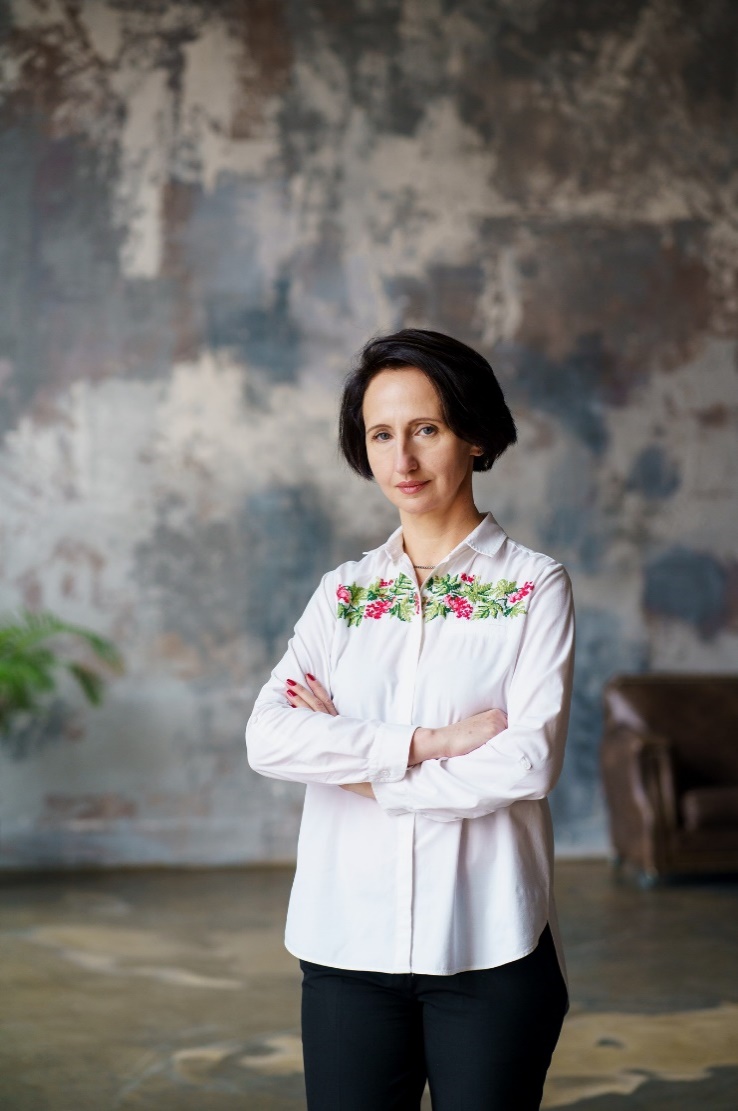 член правления Украинской ассоциации оценивания
(https://www.ukreval.org/), заместитель председателя правления «Экспертной группы «Сова» 
(https://www.groupsova.org.in/).  Образование: Киевский национальный экономический  университет (1997)Национальная академия государственного управления при Президенте Украины (2004)Неформальное образование и самообучение:   Методика обучения взрослыхПсихология Социальная психологияПрофессиональная деятельность: Работала сначала методистом на кафедре права, потом преподавателем на кафедре европейской интеграции Национальной академии государственного управления при Президенте Украины, заведовала кафедрой государственного управления и налоговой политики в центре повышения квалификации сотрудников органов Государственной налоговой  службы Украины. Также работала в украинско-немецком проекте «Дидактический центр» и проекте Мирового банка «Центр дистанционного обучения» (Национальная академия государственного управления при Президенте Украины). С 2011 года занимается оценкой социальных проектов международных и неправительственных организаций (Caritas, DESPRO, Klitschko Foundation, UNDP, UNIDO, USAID, Еrasmus+, Женский  консорциум Украины, Фонд Возрождения, Фонд Восточная Европа и многих других), консультирует органы власти и местного самоуправления по вопросам мониторинга и оценки политик, программ и проектов, проводит обучения по вопросам мониторинга и оценки для неправительственных организаций.  Принимала участие в создании Украинской ассоциации оценивания. Была руководителем этой Ассоциации. Соавтор  пособия «Мониторинг и оценивание: Зачем? Как? С каким результатом?» / [Л. Пыльгун, М. Савва, И. Кравчук и др.]. – Киев, 2018. – 174 с.С 2015 года занимается оценкой социальных проектов помощи вынужденным переселенцам и ветеранам войны, которую Россия ведет против Украины. В первые месяцы полномасштабного вторжения РФ предоставляла посильную помощь людям и животным в зоне активных  боевых действий в Киевской области, принимает участие в мероприятиях, посвященных войне России против Украины, с целью информировать мировое сообщество о  последствиях войны для гражданского населения, инфраструктуры, экологии. В 2022 году инициировала исследования феномена самоорганизации и объединения гражданского общества во время войны. Планирует продолжить исследование украинского общества военного периода.  Практикует коучинг для людей, которые остались жить и работать в Украине в условиях войны, высоких рисков и неопределенности. Изучает практическую психологи.  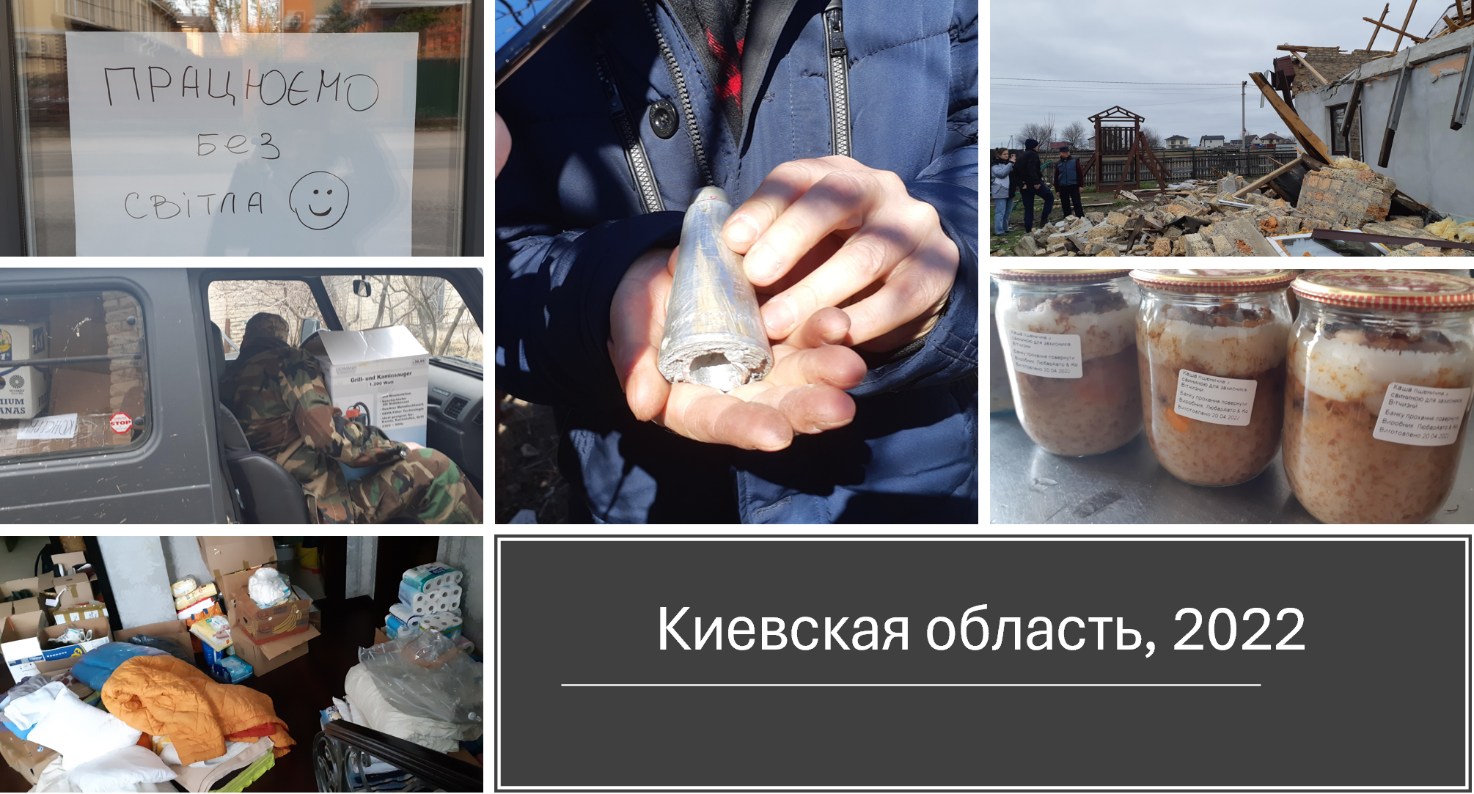 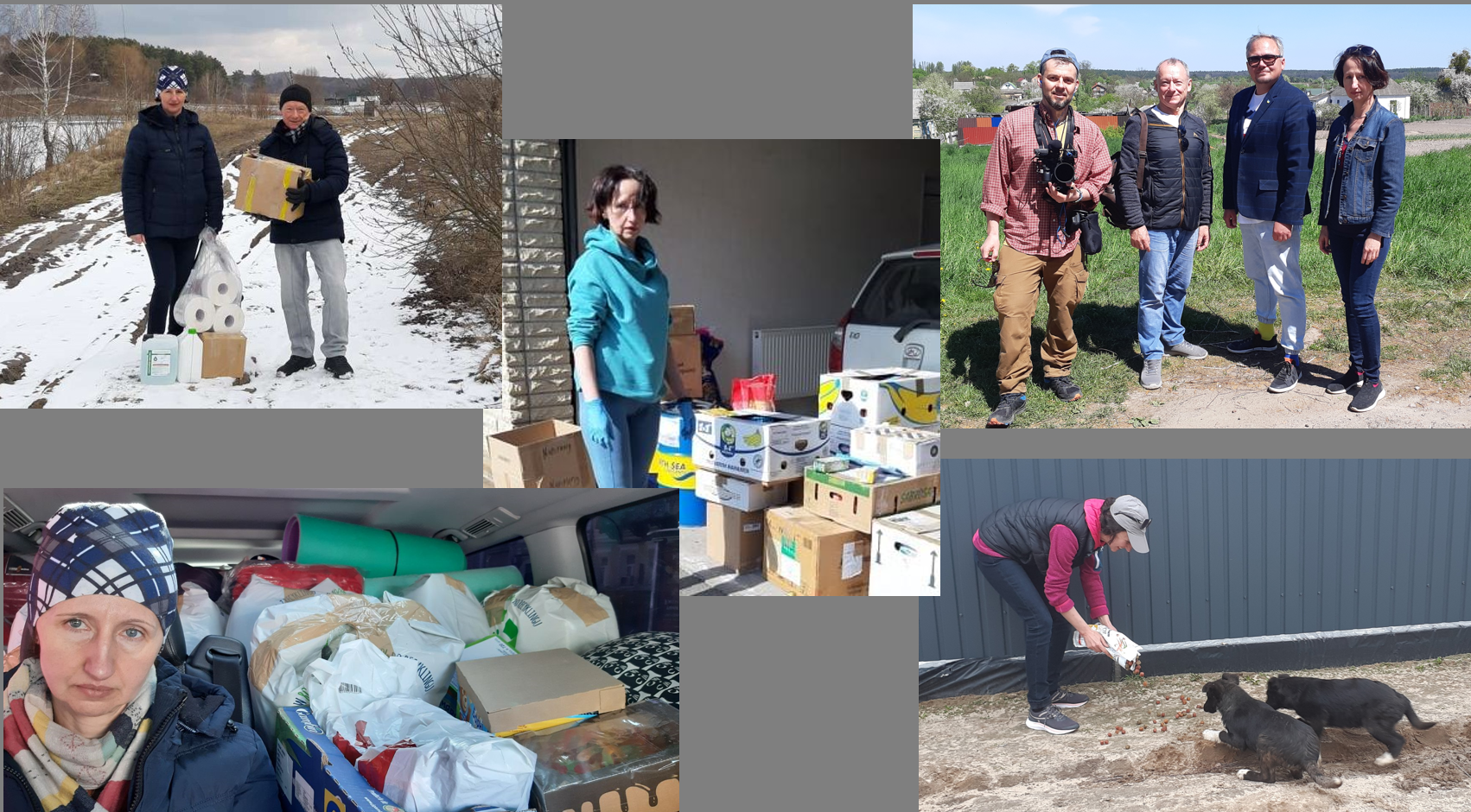 Вступление  За время полномасштабной войны России против Украины, которая началась 24 февраля 2022 года, значительная часть украинских городов и сел попала в зону активных боевых действий, гражданская инфраструктура испытала серьезные разрушения (до полного уничтожения многих населенных пунктов). Кроме захвата территорий врагом, осуществляется целенаправленное уничтожение украинского народа как путем физического уничтожения военных и гражданских на территории Украины, так и путем вывоза взрослых и детей на территорию России и содержания их в условиях, непригодных для жизни.Враг преследовал цель «взять Киев за три дня», однако уже за первые трое суток получил такое сопротивление украинского общества, которое превзошло возможности украинской армии и ожидания мирового сообщества. Противодействие украинцев врагу, численно и технически превосходящему, позволило не только разрушить внешние ожидания результатов войны в Украине, но и внушить украинцам надежду на возвращение ранее оккупированных территорий. Украинское общество было не только не готово к войне, но и отрицало ее вероятность, однако с первых часов войны украинцы начали создавать многочисленные общественные инициативы, объединения и волонтерские группы в ответ на события и потребности в условиях чрезвычайного риска и неопределенности. Эти инициативы действовали и до сих пор действуют как на разовой, так и на постоянной основе. Ни профессиональный опыт, ни статус, ни возраст, ни пол не были препятствием для создания социальных сетей ради общей цели. Вертикальные связи уступили место горизонтальным.Самоорганизация и объединение украинского общества во время полномасштабной войны феноменальны с точки зрения масштабов, результативности и эффективности решения проблем, игнорирования социальных и других статусов, способности овладевать новым, инвестировать собственные время, ресурсы и жизнь ради будущего страны. Война в Украине сформировала горизонтальные связи среди украинцев, усовершенствовала инструменты взаимодействия, укрепила институт репутации. Все группы самоорганизации можно условно разделить на два типа: те, которые собирают средства и используют их, и те, которые этого не делают. Для украинского гражданского общества характерен очень жесткий контроль за расходованием денег, высокий уровень подозрительности в отношении других людей. Некоторые группы самоорганизации не хотят выступать в роли посредников.Цитата из интервью:«Это принципиальная позиция: если у тебя есть желание и возможность, то просто на эту сумму что-то купи самостоятельно, потому что деньги – это ответственность, и я не готова за чужие деньги отвечать». Полномасштабная война длится около 2 лет. Военные считают, что 80% того, что нужно на войне, им дают волонтеры. Общественные организации и благотворительные фонды получают лицензии на закупку оружия и собирают деньги на минометы для защиты своих городов. Студенты и бизнесмены создают дроны и оборудование для военных. Забота о вынужденных переселенцах лежит целиком на плечах гражданского общества. Пенсионеры готовят продукты и плетут маскировочные сетки, дети делают окопные свечи. Дополнительным направлением многих общественных организаций стало медицинское обеспечение военных и реабилитация ветеранов. Тяжело найти в Украине семью, которая не поделилась бы деньгами, вещами первой необходимости или жильем с военными и людьми, пострадавшими от войны. Сейчас сложно перечислить все виды деятельности, которые начали и осуществляют украинцы ради победы. Также сложно сказать, каким образом украинцам удается практически мгновенно решать вопросы, к решению которых оказалось не готово правительство, профильные и международные организации.Самоорганизация и сплочение украинского общества начались с первых часов полномасштабной войны без лидеров и вмешательства власти (часто вопреки тому, что требовала власть) и со временем усиливались в соответствии с проблемами и потребностями, которые возникали. Самоорганизация и объединение размывали социальные статусы и роли, поскольку люди по собственной инициативе быстро реагировали на вызовы войны, не имея специальных знаний, умений, опыта, разрешений и т.д.. Соответственно, возникли вопросы: Какова мотивация украинцев делать то, что они делают во время полномасштабной войны? Что стало фактором самоорганизации и сплочения украинского общества с целью сопротивления врагу и преодоления последствий войны? Какие масштабы самоорганизации и объединения украинского общества во время войны? Насколько много людей с другим гражданством присоединились к сопротивлению российскому агрессору?  Эти вопросы привели к инициативе исследования природного эксперимента – эмпирического исследования, в котором события определяются факторами, не зависимыми от исследователей. Оно получило рабочее название «Исследование феномена самоорганизации и объединения украинского общества во время войны». Уже в конце 2022 года состоялся устный опрос представителей всех возрастов и профессий, которые находились в Украине и за ее пределами (1-й этап исследования, см. приложение 1). Почти год спустя, во второй половине 2023 года, состоялся онлайн-опрос украинцев и лиц с другим гражданством, которые приобщились к помощи украинским военным, гражданским и территориям, пострадавшим от войны (2-й этап исследования - см. приложение 1).    Задачи опроса:выяснить и зафиксировать масштабы (формы, виды деятельности, направления, сферы) объединения и самоорганизации людей во время войны;выявить мотивацию украинского общества (людей, принадлежащих к разным этническим, религиозным, политическим, профессиональным группам) к противостоянию врагу выбранным ими способом;выявить соотношение влияния власти и самосознания в противостоянии врагу;выявить особенности (характеристики) украинского общества, объединяющие украинцев в борьбе за собственную независимость. Поскольку на первом этапе исследования выяснилось, что к сопротивлению российской армии в Украине, а также к помощи украинским военным, гражданским и территориям, пострадавшим от войны, присоединились лица с другим гражданством, то на втором этапе исследования была предпринята попытка выяснить:Какова мотивация людей с другим гражданством среди гражданских в Украине приобщаться к противостоянию российскому агрессору?Каковы отличия украинского гражданского общества (по сравнению с соседними) относительно противостояния врагу, а также самоорганизации и сплочения в условиях кризиса и войны?Есть ли такие характеристики украинского гражданского общества, которые можно культивировать в других странах?Объект данного исследования - любая форма объединения и самоорганизации людей, направленная на преодоление российской агрессии, защиту суверенитета и территориальной целостности Украины, сохранение независимости, противодействие информационной войне и пропаганде в медиапространстве. На первом этапе исследования предполагался опрос в пределах Украины, однако среди интервьюеров были вынужденные переселенцы, которые на данный момент находятся во многих странах мира. Эти интервьюеры выявили украинцев и людей с другим гражданством, которые стремятся к победе Украины в войне и всячески помогают ВСУ и пострадавшим от войны гражданским. Поэтому на втором этапе география исследования расширилась и была сделана попытка опросить лиц, никогда не проживавших в Украине, но всячески ей помогающих.Для данного исследования выбиралась максимально простая методология, не требующая особых условий реализации в условиях природного эксперимента. Метод сбора информации на первом этапе исследования - полуструктурированные глубинные интервью с людьми, которые присоединились к сопротивлению во время войны в разных формах, индивидуально и коллективно, в Украине и за ее пределами. Поскольку техническая обработка результатов такого опроса требовала значительных ресурсов, то на втором этапе исследование опроса состоялось с помощью гугл-формы. Каждый метод сбора информации имеет свои преимущества и недостатки, однако выводы по результатам «живого» и онлайн-опроса похожи. Разницу определяет время опроса: первый год полномасштабной войны и второй год полномасштабной войны.   Предусматривались и использованы в той или иной степени следующие методы обработки информации: контент-анализ, композиционно-содержательный анализ текстов (результатов интервью), ивент-анализ. Дополнительно использован мультидисциплинарный экспертный анализ результатов исследования и возможности искусственного интеллекта.       Следует подчеркнуть, что исследование не имело гипотезы, поскольку оно осуществлялось в условиях природного эксперимента, а объект исследования характеризовался как феномен.  В то же время были попытки найти объяснение данному феномену через проработку специальной литературы, в частности, в области «Социальная психология».Требований к территориальной репрезентативности выборки не было, но было желание охватить опросом людей: 1) любого возраста, пола, религии, сферы профессиональной деятельности, политических предпочтений, места рождения или нынешнего проживания, социального или иного статуса и т.п.; 2) которые на момент интервью принимают участие в волонтерских инициативах или были инициаторами подобных инициатив; 3) являются представителями как локальных (населенный пункт), так и региональных, общенациональных и международных (в случае, когда к инициативе присоединялись люди или организации из других стран, диаспоры) инициатив; 4) действующие вне рамок своих функциональных обязанностей, полномочий и т.д.Люди, являющиеся представителями власти и действующие в рамках своих полномочий или организованные властью любого уровня, не являются объектом исследования. В то же время, для исследования интересны случаи именно волонтерской деятельности представителей власти. Для исследования также важно выявить, как власть помогает неправительственным и неформальным инициативам, направленным против российской агрессии.Результатом исследования являются 200 устных интервью и 121 письменных (гугл форма).К исследованию были привлечены студенты 2-х университетов, которые в рамках студенческой практики провели около 300 интервью:студенты факультета социологии Киевского национального университета имени Тараса ШевченкоРуководитель – Мазурик Олег Владимирович, доктор социологических наук, заведующий кафедрой социальных структур и социальных отношений, член Украинской ассоциации оцениваниястуденты Университета таможенного дела и финансов (г. Днепр)Руководитель – Павленко Елена Александровна, доктор педагогических наук, заведующий кафедрой иностранной филологии, перевода и профессиональной языковой подготовки; профессор кафедры государственной службы и таможенного дела; член Украинской ассоциации оцениванияВ исследовании использованы результаты мониторинга и оценки 2-х проектов, реализуемых неправительственными организациями во время полномасштабной войны в Украине:результаты анкетирования участников проекта "Обеспечение психического здоровья и психосоциальной поддержки населения, пострадавшего от войны"; результаты опроса участников и выгодополучателей проекта «Re:silience. Re:covery. Re:construction. (Re:Ukraine_project)».Исследование стало возможным также при поддержке и помощи:Оксаны Власовой, канд. психол. н.,Татьяны Егоровой, преподавательницы украинского языка,Олег Мазурик, д-ра социол. н.,Елены Павленко, д-ра педаг. н.,Михаила Саввы, д-ра полит. н.,Эйтана Ширмана, студента Берлинского технического университета,коллег из Украинской ассоциации оценивания (https://www.ukreval.org/),которые приобщались организационно и интеллектуально, а также представителей европейских СМИ и учебных заведений, поддержавших идею исследования.Большое спасибо Михаилу Минакову, д-ру философ. н., и Оксане Дащаковской, канд. полит. н., за положительную рецензию результатов исследования.  Результаты исследованияРезультаты исследования говорят о том, что люди в Украине не были готовы к войне. События 24 февраля вызвали ужас, ярость, ненависть, ужас, тревогу, шок. Эти эмоции вызвали, в свою очередь, отчаяние, ступор, панику, растерянность, беспомощность, неопределенность, неизвестность, неверие, непонимание, что делать и что будет дальше. Участники исследования делились подробностями того дня: как услышали и увидели первые взрывы, как увидели первую российскую технику и первых российских солдат на украинских улицах, как вывозили детей и принимали решение оставаться в своем селе или городе или возвращаться в Украину из другой страны. Участники исследования поделились также своими мыслями, которые их тогда сопровождали:  «Стало ясно, что это настоящая война»«Страшно оттого, что враг так быстро продвигается»«Надежда, что это ненадолго»«Непонимание, как поступать в этой новой реальности»«Неосознание сложности ситуации»«Конец света»«Восприятие ситуации как алогической, нереальной вообще»Вышеперечисленные эмоции, реакции и мысли являются исчерпывающим перечнем того, чем поделились участники исследования, поскольку эмоции, реакции и мысли у всех были почти идентичными.Лишь отдельные респонденты рассказывали, что их кто-то предупреждал о начале войны, или они и сами ожидали войну, поэтому были подготовлены к войне в той или иной степени (например, имели собранные вещи, или была предварительная договоренность с друзьями или коллегами о том, кто и что будет делать, если война начнется.Все участники исследования сказали, что война сильно изменила их жизнь. Они потеряли родных, имущество, бизнес, отношения, смыслы и т. д. В то же время из-за войны люди решились на шаги, на которые не никогда бы не решились при других обстоятельствах. Лишь в конце второго года войны люди начали очень осторожно говорить о том, что война не только забрала, но и что-то важное дала, например, новых знакомых и друзей, с которыми при других обстоятельствах у них не было общих дел.Цитаты из интервью:«Потеряли все: работу, планы на будущее, все нужно начинать с нуля, потому что маленькие дети».«Война побудила меня воплотить в реальность давно желаемое – усыновить ребенка. И в октябре 2022 года я увезла из Одессы почти 5-летнего мальчика».«Я закрыла магазин, больше не отважилась открывать. Переезжала несколько раз, жила за границей. Стала пессимистичной и моментами теряю веру в справедливость и международное право».Все участники исследования говорили о том, что с первых дней или часов войны приобщились к посильному сопротивлению врагу или помощи нуждающимся. Лишь отдельные участники исследования сказали, что к волонтерской деятельности их мотивировал пример людей, которых можно назвать лидерами.На вопрос "Кто придумал делать то, что вы делаете", участники исследования крайне редко ссылались на других людей (руководитель, друг, родственник). Они отвечали – потребность в чем-то, просьба близких или знакомых, понимание, что умение может быть полезным в этой ситуации, собственная боль или боль людей рядом, коллектив (профессиональная среда, учебное заведение, общество), потребности родных и друзей. Волонтерская деятельность большинства опрошенных началась в начале полномасштабной войны. До войны некоторые из них хотели помогать другим, однако не было благоприятной ситуации или особой потребности. Для небольшой доли опрошенных волонтерство началось в 2014 году. Они являются либо ветеранами, либо ВПЛ, либо родственниками или друзьями пострадавших от войны на востоке Украины. Эти люди и стали лидерами для своего окружения, поскольку имели опыт решения проблем, вызванных войной. Цитаты из интервью:«Никто не придумывал. Просто возникали потребности. Кто-то звонит: нужно вот такое. Можешь? Либо могу, либо ищу тех, кто может. Или не могу(((».«Я бы не сказала, что это кто-то придумал. Это происходило как-то само собой. Даже не было потребности говорить. А организовали разные люди».«Я сама. Но нас много таковых. Отреагировали буквально синхронно. Походило на телепатию)))».Важно отметить, что только 4 из 113 участников онлайн-опроса находятся в реестре волонтеров в Украине. Соответственно, на вопрос «Зарегистрировались ли Вы в реестре волонтеров в Украине?» они ответили:«Нет» – 109 человек,»«Да» – 4 человека.Более того, участники исследования подчеркивали, что они не являются волонтерами, хотя фактически они таковыми являются в соответствии с действующим законодательством и общепринятым пониманием волонтерства. Участники исследования принадлежат к разным этническим, религиозным, политическим, профессиональным, социальным и возрастным группам. В исследовании приняли участие владельцы бизнеса; государственные служащие; студенты; женщины в декрете; люди в творческом отпуске; люди, которые находятся в поиске работы; пенсионеры; работники частных компаний; работники бюджетных организаций; представители неправительственных (общественных) организаций или благотворительных фондов; представители волонтерского общества; представители международных организаций; представители местного самоуправления; самозанятые лица и люди, которые отнесли себя к категории «другое».Опрос 2329 участников проекта "Обеспечение психического здоровья и психосоциальной поддержки населения, пострадавшего от войны", который состоялся во время проведения исследования, предусматривал вопрос о сфере деятельности участников проекта. Респонденты имели возможность выбрать несколько ответов на этот вопрос, один из которых был ответ «Волонтер».149 человек ответили, что их сфера деятельности - «волонтер», или на вопрос о том, как изменилась профессиональная деятельность за последние полгода, ответили: «начали волонтерить» или «волонтерской работы стало больше». Из 149 человек 9 отметили, что они мужчины, все остальные - женщины (5 человек пол не указали). 13 человек являются вынужденными переселенцами либо ими были раньше, 108 человек сталкивались с чрезвычайными ситуациями (нахождение в оккупации, обстрелы, ДТП, пожар, наводнение). Некоторые получили кумулятивную травму («нахождение в оккупации и/или в зоне боевых действий»: пострадал, «обстрелы/ бомбардировки»: пострадал, «пожар»: был свидетелем, «наводнение»: был свидетелем, «ДТП»: был свидетелем, «пребывание в заложниках»: был свидетелем, «пытки»: пострадал, «сексуальное насилие»: был свидетелем, «торговля людьми»: был свидетелем»). Все они проживают в разных городах и селах, являются представителями разных возрастов, принадлежат к разным профессиональным группам, среди них есть студенты, пенсионеры, женщины в декретном отпуске. Результаты опроса участников проекта "Обеспечение психического здоровья и психосоциальной поддержки населения, пострадавшего от войны" оказались неожиданными по причине отсутствия среди респондентов государственных служащих, которые бы занимались волонтерской деятельностью. Всего в опросе приняли участие 44 государственных служащих. Из 375 представителей органов местного самоуправления волонтерит менее 20 человек. Работники юстиции, работники центров предоставления административных услуг, педагоги, медики, предприниматели, пенсионеры, студенты и т.д.  указывали, что они волонтерят. Однако процент волонтеров среди опрошенных – не большой.Это может говорить и о том, что чиновники считают волонтером человека со специальным документом, и о возможной поляризации общества: «чиновники» и «все остальные».Из ответов на вопрос "Кто эти люди, которые помогают людям и территориям, пострадавшим от войны, военным и ВСУ?" нельзя выделить какую-то однородную группу людей, взявших на себя помощь. Это люди разных профессий и всех возрастов, украинцы и иностранцы, которые физически находятся не только в Украине, но и за ее пределами.Цитаты из интервью:«Это люди разных профессий, всех возрастов, все мое окружение».«Когда погружаешься в эту работу, то вокруг тебя все что-то делают в этом направлении».«Среди моих коллег есть многие, кто помогает. Может быть и все. Просто мы это не обсуждаем».Масштаб (формы, виды деятельности, направления, сферы) ОБЪЕДИНЕНИЯ И самоорганизации людей во время войны Исследование показывает, что фактически вся помощь людям и территориям, пострадавшим от войны, военным и ВСУ легла на плечи гражданского общества.Практически все потребности военных, гражданских, животных, инфраструктуры и т.д. удовлетворяются волонтерским сообществом с первого дня войны. Не имея специальных знаний, умений и опыта, независимо от возраста и пола, наличия или отсутствия ресурсов, люди берутся решать возникающие в результате войны проблемы, объединяют вокруг себя других людей, ищут ресурсы, приобретают новые умения, создают организации и даже бизнес. Так, например, женщина примерно 30-35 лет, экономист по профессии, организовала изготовление бронежилетов, потому что ее брату не хватило бронежилета, когда он пошел служить в ВСУ. На станции технического обслуживания автомобилей начали производить тушенку и передавать на фронт. Специалист по оценке социальных проектов обязался координировать поиски военных пилотов в первые дни полномасштабной войны. Финансист организовал производство дронов. Неправительственные организации собирают деньги на минометы для защиты своих городов. Одна журналистка занимается документированием военных преступлений. Другая журналистка помогает перевозить погибших военных с поля боя в морги. Бизнесмен завозит на оккупированные территории продовольствие и вещи первой необходимости и вывозит оттуда людей. Это лишь несколько примеров того, как люди переформатировали свою жизнь из-за вызовов войны.Участники исследования рассказывают о людях, отстранившихся от решения проблем, вызванных войной. В ходе исследования, кроме интервью и онлайн-опроса, было еще много общения со случайными знакомыми в Украине и за ее пределами. Особую ценность имели разговоры с соседями в купе и очереди на польской границе. Такие неформальные разговоры указывали на то, что каждый человек вносит посильный вклад в победу деньгами, вещами, услугами и т.д. Волонтеры жалуются, что все труднее собирать средства для военных, однако каждый пытается собрать средства именно для своих родственников, знакомых, друзей, людей и животных, которые находятся под их опекой, поскольку все больше становится военных, все больше военных нуждаются в медицинской помощи и реабилитации, ежедневно гражданские теряют жилье, владельцы бизнеса теряют бизнес, а наемные работники – возможность зарабатывать. Проблемы, которые решают волонтеры и удовлетворяющие потребности, которые они удовлетворяют, указывают на то, что будет в стране наиболее востребовано на ближайшие несколько десятков лет, какие виды деятельности и профессии будут нужны, во что стоит инвестировать время, ресурсы, средства.     Волонтеры помогают друг другу, предоставляя ресурсы и услуги для решения тех или иных проблем. Участники исследования жалуются, что нет возможности помогать финансово, нет времени помогать другим, поскольку обострились собственные потребности и потребности семьи. Всех волонтеров объединяет то, что они помогают в соответствии со своими возможностями («ставлю лайк и делаю репост, если нет денег») и делают то, что при других обстоятельствах не делали бы, а ресурсы тратились бы на собственные нужды (строят производство беспилотников, документируют военные преступления, совершают сложные пластические операции военным и гражданским, пострадавшим от войны).С одной стороны, волонтеры говорят о том, что исчерпали свои ресурсы (уже отдали все, что можно было отдать, и должны зарабатывать, чтобы были средства на донаты), с другой стороны, волонтеры показывают исключительную изобретательность относительно того, как можно удовлетворить потребность иным образом, например, сделать стельки для военных из пакетов из-под молока или создать специальный плащ, делающий незаметными бойцов для вражеских тепловизоров и дронов с тепловизионными камерами. Подавляющая часть участников исследования на вопрос о том, с какими препятствиями они сталкиваются, помогая гражданским и военным, пострадавшим от войны, отвечают, что препятствий у них нет. При условии, что опрос проходил в конце второго года войны, только два человека назвали препятствиями обстрелы, отсутствие света, интернета. Подобные ответы были и во время оценивания проекта Re:silience. Re:covery. Re:construction. (Re:Ukraine_project)»:  ни один из участников проекта не упомянул трудности, вызванные отсутствием электроэнергии, тепла, связи, необходимость работать в условиях постоянных обстрелов, хотя, как оказалось, не было тех, кто бы с этими проблемами не сталкивался. Каждый нашел возможность эти проблемы как-нибудь решить (например, найти деньги на генератор и сам генератор, на топливо для генератора, на зарядные станции и т. п.). Во время оценивания все участники проекта говорили о том, что трудно было планировать любую деятельность, но все запланированное удалось выполнить. Среди вызовов реализации проекта в условиях войны соисполнители проекта называют высокую турбулентность и динамичность всех процессов, быстрое изменение потребностей, проблем, людей: «Если в начале проекта был спрос на турникеты, то к концу проекта был спрос на носилки», «Волонтерские инициативы выгорают, люди меняются, потребности меняются, - это особенность реализации проекта в условиях войны», «Грантовые заявки рассматриваются долго, когда есть решение донора, актуальность заявки теряется», «Плохо, когда решения по грантам принимаются долго – они становятся неактуальными». Участники исследования считают, что помогать гражданским и военным, пострадавшим от войны, им препятствуют:  бюрократические преграды со стороны украинской власти,бюрократия на таможне,валютные ограничения,взяточничество,воровство,государственная автоинспекция,гражданство РФ, от которого невозможно избавиться,декларирование,желание заработать на посредничестве,завышенные цены на товары и услуги,законодательство Украины о волонтерской деятельности,законодательство Украины о предпринимательской деятельности и отечественном бизнесе,зверства налоговой,здоровье,коммуникационные недоразумения,конкуренция между организациями,коррупция,лимиты,мошенничество,неблагодарность получателей помощи,нежелание власти помочь,нехватка времени,нехватка средств,обстоятельства,ограничение оплаты,отсутствие зарплаты за волонтерскую деятельность,отсутствие товаров,отсутствие финансирования,отчетность,подписание актов,проблемы с регистрацией гуманитарных грузов,проблемы с руководством,продолжительность бюрократических процедур в Европе,равнодушие людей к волонтерской деятельности,разрешения на ввоз товаров двойного назначения,своя лень,скорость событий в Украине,собственные ограничения,уменьшение помощи,усталость,утрата веры,ценности,эмоциональное выгорание,языковой барьер.Цитаты из интервью:«Эмоциональное выгорание. Например, чтобы опубликовать истории о погибших, нужно прочесть эту историю, обработать фотографию. Часто не выдерживаю, откладываю эту работу».«Законодатели являются первыми в бюрократической цепочке и первыми показывают свою неспособность участвовать в руководстве и защите страны».«Основное препятствие в волонтерской деятельности – это «как документально закрыть передачу гуманитарного груза».Исследование выявило большое количество людей, обесценивающих свою помощь другим людям. Так, украинская волонтерка, ежедневно помогающая другим украинцам на железнодорожном вокзале в Хелме (Польша), отказалась от интервью, поскольку не считает, что делает что-то значимое. Врач, которая с начала войны консультирует военных и гражданских по содержанию тактических аптечек и лекарств для фронта, считает, что не делает ничего значимого, поскольку она «просто делится своими знаниями». Жители одного жилого комплекса собирают почти еженедельно продовольствие, вещи первой необходимости, медикаменты, одежду для военных и гражданских на прифронтовой территории, в то же время каждый житель оказывает персональную помощь родственникам и людям, с которыми пересекается в профессиональной деятельности, донатит волонтерам и фондам, отвозит одежду, обувь и бытовую технику в модульные городки, где живут вынужденные переселенцы,  делится овощами с военными, плетет сетки, делает окопные свечи и т.д., однако немногие из этих жителей признают, что это и есть волонтерство.Диапазон ответов на вопрос о том, как много людей помогают людям и территориям, пострадавшим от войны, военным и ВСУ – от «все» до «никто». Подсчет количества тех или иных ответов не осуществлялся, поскольку:  1) все респонденты по-разному понимают помощь и волонтерство; 2) все имеют разные возможности помогать; 3) в исследование вовлечены люди, оказывающие любую помощь – от сбора жестянок и картона на окопные свечи до изготовления дронов и оказания медицинской помощи.Цитаты из интервью:«Все, кого я знаю. Все мое окружение».«Очень много моих знакомых вкладываются – от детей до пенсионеров».«Все знакомые мне люди говорят, что как минимум донатят».Приблизительно четвертая часть участников второго этапа исследования ответила, что окружение поддерживает и помогает, все остальные отвечали или «поддерживают» или «положительно». Только 5 человек сказали, что не помогают и не понимают, зачем это нужно. На первом этапе исследования ответы были похожи. Участники исследования рассказывали о том, что родственники за них волнуются, особенно когда у них ухудшается физическое и эмоциональное состояние.Цитаты из интервью:«Моя сестра, которая в армии, конечно же, довольна, но у нее нет времени на благодарность и эмоции, она парамедик. Моим родителям в большинстве своем безразлично, они немного «ватные» и смотрят на мою деятельность иронически. Мой муж поддерживает, но ему не нравилось, когда я себя в прошлом году довела до проблем со здоровьем, поскольку интересовалась только общественной деятельностью. Друзья относятся положительно и поддерживают»«Поддерживают и делают то, что они могут. Мои родители, например, живут в прифронтовом районе. Они не уехали и не собирались. Они знают, что нужны именно там, что могут быть полезны. Они приютили многих людей. И знакомых, и совсем незнакомых. Помогают воинам. Папа стоматолог. Лечит и воинов, и переселенцев бесплатно»«Поддерживают, напоминают, что нужно поесть вовремя :)»По результатам исследования определен далеко не исчерпывающий перечень того, что делают люди по собственной инициативе и безвозмездно для решения проблем, вызванных войной: возвращение взрослых украинцев и украинских детей из России и оккупированных территорий;восстановление разрушенного жилья;вязание носков, шапок и перчаток для территориальной обороны, военных и раненых;дежурства на улицах, блокпостах, подъездах и т.д.;документирование военных преступлений;донорство;изготовление адаптивной одежды для раненых;изготовление дронов и специального оборудования для военных;изготовление коктейлей Молотова;изготовление маскировочных сеток и костюмов;изготовление окопных свечей;изготовление специальных кремов для военных;изготовление сухих овощей для военных;изготовление хлебобулочных изделий для военных;изготовление энергетических конфет/ батончиков для военных;координация гуманитарной помощи, помощи военным и гражданским, пострадавшим от войны;ликвидация последствий обстрелов и ракетных ударов;обеспечение лекарствами военных и гражданских, пострадавших от войны;обучение взрослых и детей;помощь гражданским пленным в России;помощь животным, в том числе ветеринарная;помощь людям в серой зоне;помощь пожилым людям;помощь семьям, где есть дети с особыми потребностями;правовая защита;предоставление жилья и вещей первой необходимости для вынужденных переселенцев;предоставление медицинских услуг военным и гражданским, пострадавшим от войны;предоставление парикмахерских услуг;проведение информационных, культурных и протестных мероприятий в пределах и за пределами Украины;ремонт автомобилей, компьютерной и другой техники для ВСУ;сбор вещей людям, которых пострадали от войны;сбор средств на нужды военных и гражданских, которые пострадали от войны;содержание приютов для животных;удовлетворение нужд военных в госпиталях;услуги переводчиков;физическая и психологическая реабилитации военных и гражданских, пострадавших от войны;эвакуация животных;эвакуация людей;юридические консультации.Цитаты из интервью:«Создавала проекты для 1) реабилитации военных; 2) для оздоровления и обучения детей Защитников; 3) для обеспечения прозрачных логистических маршрутов для волонтеров».«Помощь беженцам: 1. Встреча на вокзале, перевод документов, поиск жилья и трудоустройство. Телеграммы-каналы и другие средства информирования беженцев. 2. Связи с итальянским обществом: интервью, сбор донатов, организация митингов и других «объяснительных» мероприятий. 3. Сбор и отправка гуманитарной помощи. 4. Контакты с другими организациями диаспоры и сотрудничество с государственными структурами. 5. Переводы украинской литературы и организация презентаций».«Наш сын покупал автомобили, квадроцикл, квадрокоптер, тепловые согреватели, генераторы, резину на авто и другое для военных, а мы с мужем доставляли из Нидерландов в Украину».Несмотря на то, что в условиях войны далеко не всем удается вести даже элементарные подсчеты проделанного (особенно в первые месяцы войны), участники исследования поделились имеющейся бухгалтерией. Чуть больше 300 участников исследования сказали о том, что их руками собрано сотни тысяч долларов, миллионы гривен, стоимость предоставленных товаров и услуг для гражданских и военных, пострадавших от войны, опрошенные не подсчитывали, но в единицах - это сотни сеток и свечей, носков, тонны. продовольствия и т.д.Исследование выявило, что усилия украинцев направлены не только на преодоление проблем, вызванных войной, но и на решение местных проблем, проблем людей с инвалидностью и пожилых людей, животных, окружающей среды. Цитаты из интервью:«Основные ресурсы идут на психологическую поддержку и интеграцию вынужденных переселенцев, а нам нужны средства на другое… деньги нужны не только общинам, потерпевшим войну, разрушениям… деньги нужны на развитие сельским общинам, которые, к счастью, не потерпели войны… за грантовые средства мы отстроили библиотеку, – сейчас она переполнена людьми. … у нас есть помещение, но нет средств на ремонт… к нам приезжают разные специалисты чтобы провести какие-то мероприятия, но у нас негде посадить людей… нам нужны средства на восстановление наших помещений».«Нужно поддерживать развитие, культуру и т. д. 80% бюджета уходит на оборонку. 20% всего остального не хватает… если не вкладываться в развитие, то потеряем то, ради чего мы стремимся к победе. Прекратить финансировать развитие – прекратить понимать, о чем мы и куда мы».«Мы будем работать с исторической документалистикой, будем снимать фильмы об украинцах, погибших в войне».Участники исследования говорят, что деньги, оборудование, расходные материалы, горючее, транспорт и т. п. им дают: благотворители;благотворительные организации;благотворительные фонды;власть;грантовые средстваинвесторыиностранцыкрупные донорымеждународные организациимеждународные фондыместные украинские предпринимателиобщественные организациипожертвованияТакже участники исследования используют личные сбережения и время, ресурсы, вещи, средства, желания, заработки на продаже сувениров, а также "Френд-рейзинг" – средства и возможности друзей, коллег, знакомых.Цитаты из интервью:  «Оказание безвозмездных услуг военным совмещаем с предоставлением оплачиваемых услуг другим категориям».«Время - за счет своей работы и родственных отношений. Деньги на горючее и гуманитарку – из донатов, собранных на митингах или мероприятиях и от друзей и знакомых. Помогает также, когда находим бесплатный транспорт или людей, которые делают что-то для нас за свой счет. Например, одежду и воск для свечей мы просто собрали, обратившись каждая к своим знакомым, и они все нам принесли, что нужно. Помещение для центра и офиса переводов будет бесплатным от итальянцев. Пример: я выступила на региональной ассамблее профсоюзов. Им так понравилось, что они умилились и спросили: как мы можем вам помочь? Я ответила: дайте офис – и они нам его дали в то время, когда он нам был нужен, вместе с компьютером и принтером. Там я и две помощницы работали бесплатно полный рабочий день. Приблизительно то же самое было у подруги, которая получила комнаты для гуманитарного центра: попросила – дали».«Часто нам помогали незнакомые вчера люди».Ответы на вопрос о том, чем люди гордились, были в диапазоне от «Нечем гордиться!» до «Горжусь украинской нацией!».Цитаты из интервью:«Тем, что осталась в Украине, потому что здесь нужно и есть что привнести. Тем, что помогала и помогаю военным. Тем, что у меня есть возможность платить не меньшие налоги государству Украина по сравнению с периодом до полномасштабного вторжения».«Не могу сказать ничего ни о гордости, ни о сожалении. У меня есть внутреннее понимание необходимости всего, что мы делаем. Для военных, для переселенцев. Здесь не может быть какой-либо градации достижений. Важно ВСЕ!».«Горжусь, что я часть великой нации».Участники исследования гордятся тем, что удалось сделать как в финансовой, так и в любой другой форме.Цитаты из интервью:«Удалось зафиксировать тысячи военных преступлений и записать показания пострадавших».«Горжусь организацией эвакуации детей и людей с инвалидностью»«Обеспечили ВСУ лекарствами, турникетами, медицинским оборудованием на сумму более 1 млн грн».«Я отправила лекарства на сумму около 700–800 тысяч евро, вещи, медоборудование… Организация, членом которой я являюсь, отправила 34 фуры, из них 3 поехали в Запорожье. Купила 100 термокостюмов. Отправила около 2000 € деньгами».Значительная часть участников исследования сожалеет о невозможности попасть в ВСУ, о нехватке времени и ресурсов для помощи людям и решения неотложных проблем.Цитаты из интервью:«Жалел, что я не со своими друзьями в окопах, но они мне сказали, что я сделал гораздо больше, чем они».«Я очень мало сделала, хочется больше, но каждая капля, каждая копейка, если вместе, поможет. Главное не останавливаться и не уставать».«Жалею, что у меня не 4 руки, что всего в сутки 24 часа».Из ответов на вопросы об эмоциях, сопровождающих успехи и/или неудачи волонтерской деятельности видно, что волонтеры испытывают как успехи, так и неудачи, помогая другим, и диапазон их эмоций - от сдержанной радости до бессилия и отчаяния. Также волонтеры испытывают боль за людьми, которым не удалось помочь, или которых не удалось спасти, выгорание и депрессию, злость на тех, кто наживается на помощи, причастность к сопротивлению врагу, смысл жизни, недовольство от того, что мало сделано. Наряду с эмоциями волонтера отмечают свои эмоциональные и физические состояния, сопровождающие положительные и отрицательные эмоции.Цитаты из интервью:«Чаще – радость, удовольствие. Неудач даже не могу припомнить. Нет, есть одна! Это когда я послал коробки с вещами и обувью на Херсонщину после трагического наводнения, а они где-то по дороге попали под ливень и приехали туда мокрыми. Ну, ничего – солнышко все высушило потом».«Удержание планки, несмотря ни на что. Как бы ни накрывало, и порой становилось невыносимо. Нужно продолжать движение дальше».«Сожалею в смысле скучаю по атмосфере тотальной солидарности и поддержки - люди без указаний, сознательно продолжали делать все от них зависящее, чтобы стабилизировать ситуацию в обществе ... Стыжусь растерянности руководителей...».Большинство участников исследования объединяют основную работу и волонтерскую деятельность, направленную на помощь вынужденным переселенцам и военным, восстановление разрушенных зданий, уборку после обстрелов, обеспечение военных всем необходимым (от борщей до дронов). Такая нагрузка на людей является избыточной, это влияет на физическое и психоэмоциональное состояние людей.Независимо от региона и его удаленности от зоны активных боевых действий, усилия людей направлены на помощь военным и гражданским, пострадавшим от войны. Осенью 2023 года в  Берегово Закарпатской области школьники младших классов собирали средства на дороге для военных, потому что кто-то, кого они знают, на войне. Женщина из Каменец-Подольского, которая принимала у себя беженцев и заботилась о них, говорила, что она готова что-либо делать, чтобы война не дошла до ее дома. В исследовании есть представители всех регионов Украины и украинцы, проживающие в других странах на всех континентах.СООТНОШЕНИЕ ВЛИЯНИЯ ВЛАСТИ И САМОСОЗНАНИЯ В СОПРОТИВЛЕНИИ ВРАГУЧасть участников исследования рассказали о том, как власть на центральном и местном уровне поддерживает волонтеров организационно, помещением, топливом, информационно, разрешениями и тому подобное. В том числе местные власти поддерживают ВСУ непосредственно, удовлетворяя насущные потребности военных.Большинство участников исследования говорят о том, что власть в лучшем случае не мешает волонтерам, в худшем – препятствует  и использует волонтеров в собственных интересах. Некоторые участники исследования приводят конкретные примеры недостойного поведения представителей власти во время войны.Цитаты из интервью:" Власть часто помогает не финансово, а организационно - предоставляет помещение, информационное пространство и т. д."." Если не мешают, то уже поддерживают. Чаще всего, наша местная власть пиарилась за счет волонтерской деятельности нашего штаба. И есть местный депутат, который действительно оказывал помощь и поддержку"." Власть делает хайп на некоторых медиа лицах, но не более. Люди делают дело, власть иногда, такое впечатление, что специально мешает".Соотношение влияния власти и гражданского общества (просто людей) в процентах на решение проблем, связанных с войной, участники исследования оценивают по-разному, но в диапазоне от 0/100 до 80/20. Большинство участников опроса признают, что решение проблем, связанных с войной, взяли на себя простые люди и обосновывают свой вывод. Цитаты из интервью:«20 власть/80 человек. Из того, что я знаю от военных, волонтеров и из моих наблюдений за законами войны, власть делает то, на чем можно что-то себе заработать (расположение, авторитет, состояние и т. д.), просто люди заботятся о конкретных других людях, которые им важны, и вносят свои деньги и другие ресурсы пропорционально больше и чаще власти. 20% влияния власти — это "представительная функция" (переговоры с иностранными партнерами о поставках оружия и другой помощи, которая одновременно непрозрачно получается и распределяется»). «Люди, исполняющие обязанности власти, почему-то обладают низкой компетентностью и заинтересованностью в качестве собственной работы. Если "власть" остается определенное время без контроля общества, то начинает саботировать, откровенно вредить обществу. То есть система сама не работает на общество. Только если ее постоянно толкать. Получается, что влияние 50/50 и это больше всего утомляет – необходимость не только просто делать свою работу, но и постоянно контролировать и наказывать власть на всех уровнях. Без большинства представителей власти общество чувствовало бы себя лучше».«Поскольку у меня есть опыт и образование государственного служащего, то мне понятны трудности оперативного реагирования на вызовы государственной машины, бесспорно волонтеры в этом быстрее, однако нельзя недооценивать и усилия государства: армия защищает, банки работают, коммунальные предприятия работают, восстановление инфраструктуры, в частности энергетической происходят, считаю государство 70%, волонтеры 30% по состоянию на ноябрь 2023, если брать начало войны (февраль - апрель 2022) то очевидно что военные, территориальная оборона, волонтеры, неправительственные организации, граждане и местное самоуправление играли 90%, а государство 10%».Оценивание проекта «Re:silience. Re:covery. Re:construction. (Re:Ukraine_project)» предполагало оценку влияния волонтерской помощи на способность медицинских военных подразделений и подразделений территориальной обороны оказывать качественную и своевременную помощь нуждающимся. Оценивание показало, что государство оказалось неспособным обеспечить военных и территориальную оборону нужными медикаментами и медицинскими средствами, которые позволяют спасти жизнь человеку. До сих пор общественные организации, волонтеры, родственники и друзья собирают аптечки военным и работающим на фронте медикам. От турникета и обезболивающего до автомобилей и лодок, которыми вывозят раненых, — все это покупается за средства гражданского общества, украинцев и их зарубежных друзей, которые собираются ради победы. Цитаты из интервью:«Соотношение государственного и волонтерского обеспечения в каждом подразделении разное. Есть медицинской службы ВСУ по 90% государственного обеспечения тактической медициной и 10% волонтерского. У государства заказывают базу – медикаменты, турникеты. У волонтеров – более специализированные, вроде назофарингеальных трубок, бандажей, окклюзий. Через волонтеров обеспечение идет быстрее и можно брать большими партиями за границей. Однако таких медицинских служб – единицы. В других медицинских службах ситуация кардинально иная: 99% волонтерки и 1% от государства».«Я, как парамедик, помогаю медицинскими закупками. Однако со стороны власти происходит охота на ведьм – регистрация волонтеров, их налогообложение, наказание за какую-то деятельность. С другой стороны, приходят благодарности со стороны военных за то, что мы помогаем, за то, что оперативно их обеспечиваем всем необходимым, в обход бюрократических и коррупционных схем».«Главные проблемы с обеспечением боевых медиков, следующие: нехватка носилок и отсутствие системной эвакуации погибших, нехватка эвакуационной брони, некачественные и неработающие турникеты или вредоносные лекарства заходят через Командование Медицинских Сил ВСУ. При этом Командование медицинских сил может как распределять гуманитарную помощь от других стран, так и самостоятельно проводить закупки. Все закупки непубличны. К качеству закупаемых медикаментов постоянно возникают вопросы. Военные также жалуются на бюрократию в ВСУ. Волонтерская помощь поступает более оперативно, минуя бюрократические процедуры».«Уже трое моих ребят и мой братишка потеряли конечности. После ранений их состояние было не критическое. Потому что каждый смог наложить себе качественный турникет, приобретенный за свой счет. А те, кто был рядом, не забыли проверить качество наложения. Но даже не пытайтесь угадать, как именно государство принимает участие в перевозке из госпиталя до дальнейшего прохождения реабилитации. Если двое еще имели по одной немного поврежденной ноге, другие двое – без обеих ног. Но все должны были ехать своим ходом. Люди через неделю-две после операций, со швами и стрессом должны самостоятельно как-то ехать в другие заведения Министерства здравоохранения».«В армию переданы 25 тыс. аптечек с полным китайским хламом... Пока только одной бригаде десантно-штурмовых войск Украины, которая получила эти аптечки, выдают американские турникеты “SOFT” дополнительно, но китайские не изымают. Тысячи бойцов впоследствии находятся под обстрелами с некачественными турникетами, с тонким пластиком, ненадежной стропой и узнают качество турникетов только в момент ранения. … Командирам запрещено получать согласно акту приема передачи аптечки/турникеты от волонтеров, поскольку «все есть». Таким образом, медицинское командование ВСУ прикрывает собственные недоработки… ценой жизней военнослужащих!».«В воинских частях, где начмеды искренне заботились о бойцах и медиках, и так все «ОК» с турникетами, аптечками, рюкзаками, потому что такие начмеды брали на себя ответственность, давали запросы волонтерам и благотворительным фондам, делали письма-запросы на тактическую медицину, переклассифицировали китайские турникеты, как учебные или просто их не брали… Проблема с военной медициной – это системная проблема…».«Государство предоставляет нам сейчас ничего из того, что действительно нужно. Если начмед адекватный, то вообще не берет ничего лишнего, потому что это потом неделями списывать надо, а толку ноль. Пока я была в ВСУ, 13 месяцев подряд, мы ВСЮ  тактическую медицину получали через волонтеров. Сейчас я служу в другом месте, медицинское обеспечение здесь где-то 50/50, но это не от Медицинских сил ВСУ, а, скорее всего, прямые закупки нашего управления. Но никто и никогда не откажется от волонтерской помощи, потому что обычно все нужно «на вчера» и в бескомпромиссном качестве».В марте 2022 года жителей Киевской области, попавших в зону активных боевых действий и оккупацию, продукты, вещи первой необходимости и медикаменты, а также территориальную оборону и части ВСУ, обеспечивали волонтеры. После деоккупации Киевской области остатки гуманитарной помощи, полученной из западных областей Украины и Польши, распределялись на другие города и села. Государственного обеспечения ни продуктами, ни медициной, ни предметами первой необходимости не было. Местные власти помогали распределять волонтерскую помощь между гражданскими, военными и территориальной обороной до момента, когда возобновилась работа уцелевших после обстрелов магазинов, аптек, транспорта, медицинских учреждений.Волонтеры и представители гражданского общества часто рассказывают о том, как идут на конфликт с властью, обходят законодательные нормы и банковские ограничения, чтобы удовлетворить потребности военных и спасти чью-то жизнь. Однако эти исповеди обычно происходили не под запись. МОТИВАЦИЯ УКРАИНСКОГО ОБЩЕСТВА (ЛЮДЕЙ ИЗ РАЗНЫХ ЭТНИЧЕСКИХ, РЕЛИГИОЗНЫХ, ПОЛИТИЧЕСКИХ, ПРОФЕССИОНАЛЬНЫХ ГРУПП) ПРОТИВОДЕЙСТВОВАТЬ ВРАГУ В ВЫБРАННЫМ ИМИ СПОСОБОМНа первом этапе исследования респонденты, отвечая на вопрос, какова их мотивация помогать военным и гражданским, а также территориям, пострадавшим от войны, говорили, что их мотивация — это:помощь военным, которые защищают гражданских и помощь военным, среди которых могут быть родственники, друзья, знакомые, коллеги (45 упоминаний);помощь гражданским, пострадавшим от войны и людям, которые не могут справиться самостоятельно (66 упоминаний);поддержка и одобрение инициативы (2 упоминания);помощь ради победы (45 упоминаний);противостояние врагу (16 упоминаний);патриотизм (22 упоминания);злость и ненависть (2 упоминания);чувство вины (1 упоминание);любовь к животным (2 упоминания);страх (1 упоминание);эмпатия (1 упоминание);смерть близкого человека (1 упоминание);облегчение эмоционального состояния через деятельность (3 упоминания);желание вернуться домой (2 упоминания);желание быть причастными к борьбе, победе, истории (6 упоминаний);способ использовать свои навыки и способности для блага общества (1 упоминание);желание вернуть привычную жизнь, сделать эту жизнь лучше, воспользоваться шансами к изменениям, которые дает война (5 упоминаний).   Цитаты из интервью:«У нас в социальных сетях все хорошо, ребята там танцуют с оружием и все… а когда ты погружаешься туда, в глубину войны, то там беспредел страшный. После ранения ребят перевозят в тыл и все, ими не занимаются, только родственники, мама и папа помогают им. Им обрезают выплаты и неизвестно, когда выплатят, а оперировать нужно сейчас. У нас ребята с осколками ходят 4–5  дней, ждут сосудистых хирургов. Один военный сказал: «На передовой у нас одна ситуация, а когда попадаешь в тыл – там совсем другая ситуация». У нас умудряются у военных брать деньги в маршрутках…  Они стоят в очередях... У нас не помогает государство ни военным, ни волонтерам, ни раненым. Все ложится на плечи родственников и не успевших сбежать командиров. У нас вывозят раненых КАМАЗами. Здесь (в тылу) мы мало что знаем, только то, что  можем рассмотреть в социальных сетях… А если глубоко копнуть и послушать самих военных… Ты просто… А мотивация… Государство должно помогать. Но пока это государство поможет, то человек замерзнет, заболеет и т.д. Поэтому ты и «самоорганизуешься», поскольку понимаешь, что ты должен сейчас помочь, и помочь должен не определенному человеку, а большому количеству людей. Просто понимаешь: или ты или не ты. Выбора особенного нет. Бездействие часто порождает преступление, безнаказанность так же…».«Я помню одну бабушку, которая пришла, и я подумала, что она мне здесь дверь выбьет. Она сказала: «Если вы не возьмете у меня кровь, я вообще на вас стану обижаться, я буду плакать всю дорогу». И я, несмотря на ее возраст (там… Она была старше 70. Где-то 72 года), была вынуждена взять ту кровь. И она говорит: «У меня сын на передовой, мне по барабану, разрешите ли вы мне, вы ДОЛЖНЫ у меня взять кровь». И она плакала от счастья. Я тогда дежурила в операционной там, где брали кровь. Люди просто рыдали, не могли смириться с тем, что они не могут сдать кровь, потом они рыдали от радости, что сдали. Вот такие у нас люди. Поэтому я считаю, что человеком управляет любовь, доброта к людям и это главное. Это будет всегда…».«В четырнадцатом году на Майдане это началось. Наш мальчик из соседнего села сейчас в Небесной Сотне…. У нас улица названа его именем. Так оно и пошло. Потом был сформирован батальон Каменка, и оно пошло дальше…».На втором этапе исследования причины помогать людям и/или территориям, пострадавшим от войны, военным, ВСУ, о которых упоминали участники исследования, можно разделить на группы:возврат долга: раньше кто-то помогал, и этот человек получил возможность отблагодарить;желание помочь Вооруженным силам Украины приблизить победу;ненависть к врагу;необходимость быстро реагировать на опасность;облегчение эмоционального состояния через деятельность;потребности близких и знакомых;религия.Цитаты из интервью:«У меня была острая необходимость делать что-либо. Помогать. Чтобы сохранить и себя тоже. Это работает».«Так как я украинка, и я хочу жить на своей земле. И если ты не с оружием в руках, то должен помогать. Потому что помогать — это естественно и нормально. Потому что, если не помогать, может не быть ни нас, ни страны».«Эмпатия, ненависть к врагу. Не думаю, что для того, чтобы помогать, нужна какая-нибудь причина. Помогаешь, потому что не можешь этого делать. Помощь военным и Вооруженным силам Украины хоть на йоту приблизить Победу!».Участники исследования по-разному видят то, что объединяет людей, которые помогают людям и территориям, пострадавшим от войны, военным и ВСУ.На вопрос «Что, по Вашему мнению, общего у людей, которые помогают людям и территориям, пострадавшим от войны, военным и ВСУ?» участники исследования ответили:Участники исследования считают, что людей, которые помогают людям и территориям, пострадавшим от войны, военным и Вооруженным силам Украины, объединяют определенные добродетели и ценности: БлагодарностьВоспитаниеОтветственностьВераДостоинствоДобротаПомощьЛюбовьЧеловечность МилосердиеНравственностьНадеждаНеравнодушиеНабожностьСамоотверженностьСамопожертвованиеСердечностьСовестливостьСостраданиеСправедливостьЦитаты из интервью:«Пожалуй, это люди… которые когда-то так или иначе оказывались в сложных жизненных ситуациях и знающие, что такое, когда тебе помогают. Поэтому это добро хочется передать».«Личный интерес в помощи родным и стране вообще».«Воспитание в духе заповедей Христа, даже если эти люди сейчас не считают себя верующими. Но это все – добрые, отзывчивые люди».Участники исследования считают, что в условиях кризиса и войны проявились следующие черты украинского гражданского общества:АгрессияАнтихрупкостьБескорыстиеБлаготворительностьВежливостьВераВзаимное уважениеВзаимодействиеВзаимоподдержкаВзаимопомощьВороватостьВыдержкаВыносливостьГибкостьГнилостьДейственностьДоблесть.ДобротаДовериеДостоинствоДружественностьЕдинениеЕдинствоЖадностьИзнурениеИзобретательностьИнновационностьИскренностьКоммуникацияКонсолидацияКреативностьМужествоНепокорностьНепорядочностьНесокрушимостьОбъединенностьОптимизмОрганизацияОтвагаОтветственностьОтзывчивостьОткровенностьОткрытостьОтчаянностьПатриотизмПоддержкаПомощьПорядочностьПреданностьПредательствоРодствоСамоидентификацияСамоорганизацияСамопожертвованиеСвободаСвободолюбиеСетевое взаимодействиеСилаСинергияСмелостьСобранностьСознаниеСолидарностьСопереживаниеСостраданиеСплоченностьСтойкостьТерпениеУважениеУпорствоУпрямствоХрабростьЧеловечностьЧестностьЩедростьЭмпатияЭнтузиазмЮморТакже у украинцев проявились: Быстрое реагированиеВера в БогаВосприятие боли другихВосстановление и продление жизниВысокий уровень интеллектаГоризонтальные связиГотовность к длительным действиям в условиях ограниченийГотовность к помощиГражданская позицияДоверие к властиЖажда быть свободнымиЖажда жизниЖажда победыЖажда свободыЖелание свободно жить на своих земляхИдентификация и принадлежность к нацииЛюбовь к РодинеЛюбовь к УкраинеЛюбовь к украинцамНахождение решения сверхсложных задачНациональная идентичностьНациональное самосознаниеНенависть к россиянамНесогласие с насилиемНравственная силаНравственная слабостьОбеспечение потребностей людей и военных быстро и вопреки властямОриентированность на результатПреданность своей странеРешение сложных жизненных вопросовСамоотверженный трудСила ДухаСовместное противостояние врагуСохранение национальной культурыСпособность анархично мобилизоватьсяСпособность к объединению вокруг проблемыУмение забыть противоречие на времяЦенность тех вещей, которые были до войны обесцененнымиВажно отметить, что 114 участников онлайн опроса чаще всего употребляли слова, которые говорят о самоорганизации и объединении (54 случая употребления таких слов): ВзаимодействиеВзаимоподдержка Взаимопомощь (2 употребления)Горизонтальные связиГруппированиеЕдинство (5 употреблений)КонсолидацияОбъединение (3 употребления)ОрганизацияСамоорганизация (6 употреблений)Сетевое взаимодействие (2 употребления)Соорганизованность (1 употребление)Сплоченность (27 употреблений)Способность самоорганизоваться/ сплотиться (2 употребления)Цитаты из интервью:«В Украине война затягивается. Люди исчерпали ресурсы, многие отчаялись, многие уже приспособились и не заинтересованы в скором окончании войны, многие сняли маски и открыто работают на врага, а с ними ничего не решают. Начался обратный процесс, к сожалению. Все знают, как лучше, фонды редко объединяются, каждый сам себе голова».«Сработала этакая социальная нейросеть. Широкая база контактов, где друг друга если не знают, то точно в своей цепочке коммуникации обязательно есть те, кого лично знаешь, доверяешь, потому что есть общие ценности. Гибкие, мобильные, способные организовывать и менеджерить процессы, не боятся брать на себя ответственность».«Я называю эту войну НАРОДНОЙ, потому что если бы не это всеобъемлющее волонтерское движение, возможно все было бы гораздо хуже сейчас».Мотивация людей с другим гражданством среди гражданских приобщаться к сопротивлению русскому агрессору в УкраинеПо мнению участников исследования, мотивация граждан других стран приобщаться к противостоянию Украины российскому агрессору заключается в следующем: безопасность европейских стран;эмпатия к украинцам, пострадавшим от войны;защита демократических ценностей;личные контакты;плохое отношение к РФ;реакция на последствия войны;хорошее отношение к украинцам.Цитаты из интервью:«Трудно сказать, осознают ли граждане других стран, что необходимо противостоять агрессору ради собственной безопасности и что Украина сейчас выступает щитом».«Процитирую латышку, которая помогла моим детям в Германии: "Если бы Украина покорилась России без боя за две недели, мы были бы следующие".«Мои знакомые из других стран считают, что такого не может быть в современном мире! Поэтому максимально приобщаются донатами и поддерживают гуманитарной помощью».Люди с другим (неукраинским) гражданством на вопросы о мотивации помогать украинским военным и гражданским, отвечали следующим образом:«Чтобы хоть что-то сделать для людей, чтобы занять себя и прекратить плакать, и чтобы не было мучительно стыдно потом»«Чтобы хоть как-то помочь тем, на кого напала моя страна»«Причина в том, что я считаю эту агрессию невыносимой. Это ключевой момент для свободы украинцев и ключевой момент в нашей современной европейской истории. Эта война меняет все, и я почувствовала, что передо мной, как и перед всеми, стоит ответственность и личный выбор»«Потому что это моя жизнь»«Сначала пришли вина и стыд, было больно»«Стыдно за правительство РФ было. Моя доля ответственности в том, что, когда я была в России, я недостаточно занималась политическим противостоянием пропаганде и просвещением. Митинги, на которые я выходила, были одиночными, политические темы мы в медиа освещали только локальные и без глубокой аналитики»«Вина за смерть и боль, которые принесли русские военные. Эти люди жили со мной в России рядом как соседи, знакомые, читатели. Затем гнев несогласия с этой агрессией, страх за будущее двух стран. Потом я взяла себя в руки и спросила, что могу сделать, чтобы не сходить с ума и не топить себя и свою идентичность. И пошла помогать, запросов было много»Среди участников исследования немало людей с российским гражданством, которые считают себя украинцами по происхождению или другим признакам и делают все возможное для того, чтобы получить украинский паспорт.  ОСОБЕННОСТИ (ХАРАКТЕРИСТИКИ) УКРАИНСКОГО ОБЩЕСТВА, КОТОРЫЕ   ОБЪЕДИНЯЮТ УКРАИНЦЕВ В БОРЬБЕ ЗА СОБСТВЕННУЮ НЕЗАВИСИМОСТЬ  Мы видим, что мотивация помогать военным и гражданским, а также территориям, пострадавшим от войны разная, от достаточно меркантильной до совершенно альтруистической. Различная мотивация приводит к различной деятельности, однако вся эта деятельность направлена на сопротивление врагу, помощь военным и гражданским, животным, пострадавшим от войны, а также восстановление военной и гражданской инфраструктуры, благоустройство городов, пострадавших от войны. В ходе деятельности появляется взаимодействие с другими людьми. Взаимодействие длится столько, сколько есть общий интерес. В решении проблем люди показывают свою самодостаточность и способность брать на себя ответственность за собственное существование, развитие, результаты деятельности и взаимодействие.  Лидерство является ситуативным и непродолжительным. Люди объединяются вокруг проблемы, а не вокруг лидера.На вопрос о том, знают ли участники исследования людей, которым они помогают, они отвечали «да», «нет», «не всегда». В зависимости от того, когда происходил опрос (в конце первого года войны или в конце второго года войны), менялось в сторону увеличения количество людей, которые отвечали, что не помогают незнакомым, или помогают людям/ организациям с хорошей репутацией, помогают тем, кто правильно отчитывается о проделанной работе и потраченных средствах.  Исследование показало, что в Украине усилился институт репутации. Вся волонтёрская деятельность выстраивается на горизонтальных связях без ссылки на организацию, должность или документ. Человек добровольно берет на себя обязательство и получает кредит доверия от общества. Даже в условиях войны, риска и неопределенности человек должен доказать способность прозрачно вести свою деятельность, например, показать фото и видеоотчеты о том, что было куплено, сделано, доставлено нуждающимся в помощи. Поскольку за время войны появилось много инструментов координации волонтерской помощи и эти инструменты связали между собой волонтерские сообщества, то возможности подтвердить или опровергнуть репутацию человека или организации увеличились. Цитаты из интервью:«И да, и нет. Часто помощь организовываем по запросу кого-то одного из подразделения, а затем узнаем, что в этом же подразделении есть друзья друзей, знакомые, родственники знакомых».«Знаю тех, кто проводит сбор, это чаще всего. А "конечных" получателей помощи – нет».«Большинство незнакомы, потому что в госпитали, к сожалению, все время поступают раненые».Стратегия кооперации для украинского общества является доминирующей в ситуации войны.  В то же время объединение украинцев проходит не вокруг лидера, а вокруг проблемы. Люди поступаются индивидуальным ради коллективного, и это коллективное не малая группа, а большая – народ. С одной стороны, между волонтерами и волонтерскими группами существует конкуренция, однако исследование не показало, что власть для волонтеров любого уровня является целью или ценностью.С точки зрения социальной психологии, большинство объединений волонтеров, участвовавших в интервьюировании, могут быть описаны по следующим критериям:по размеру: это малые группы (небольшое количество людей, между которыми есть личные связи и относительно близкие отношения);по целям и функциям: неформальные группы (команды), созданные на основе общих интересов, целей и сочетающих мотивов.по структуре: эти группы не структурированы, у них отсутствует иерархия, нет четких правил и предсказуемости взаимодействия участников.В Украине уже сформировалась социальная группа людей, активно приобщившихся к работе по защите страны. Эту группу можно определить по конечной цели деятельности. Эту цель многие респонденты определяют как «победа Украины». Члены группы занимаются разными видами деятельности, в этой группе возникла и усиливается специализация. Но мы можем говорить о новой социальной группе, объединенной такой характеристикой, как самоотверженность:Цитата из интервью:«Мы начинаем понимать, что здесь с кем не познакомься, кому не пожми руку – человек делает в миллион раз больше, чем в обычное время, или довоенное, или уже послевоенное… эту разницу, мы сейчас чувствуем, но важно понять, что это не потому, что ты такой особенный, а потому что мы все так особенны. Здесь повернись налево, повернись направо, и все люди делают настолько много, что очень трудно пройти мимо».Многие группы самоорганизации и людей столкнулись с повышенными ожиданиями. Люди, которые к ним обращаются, ждут от них невозможного. Цитаты из интервью:«Они думают, что мы служба, которая сейчас им возьмет и отправит по Новой почте этот пакет с дроном или тепловизором».«Р: понимаете, они там, на фронте, уверены, что у них есть тыл. Уверены настолько, что у меня однажды попросили достать вертолет. И: Прошу прощения, еще раз, что попросили достать? Р: Вертолет. Я им говорю: «Ребята, где я, а где авиация?» Они смеются: «Ну ты же Мастер! Ты можешь все!" Понимаете, мы бельем и носками обеспечили почти три бригады, столько мы их нашили и собрали, причем достаточно теплых, испытанных в использовании. Ребята были очень довольны. Но это не так важно, важна их уверенность, что они имеют тыл. Поэтому они знали, ради чего сражаются!»Сквозной анализ результатов исследования говорит о том, что главной эмоцией с первого дня войны есть ненависть (о ней говорят разными словами, среди которых ярость, злость и т. п.). При обработке результатов исследования возникла гипотеза о том, что в первый день войны молодые украинцы получили подтверждение того, что слышали в своих семьях о преступлениях московитов (москалей) в Украине на протяжении нескольких сотен лет и поэтому сразу взялись за оружие и защиту.  Анализ и синтез результатов исследования говорит о том, что объединяющим фактором для волонтерского движения в Украине являются именно добродетели (см. выше) - в христианстве главные положительные качества характера человека. В то же время, только 2 человека из всех опрошенных как-то связывали свое поведение с причастностью к религии. Поэтому есть основания предположить, что христианские ценности лежат в основе воспитания большинства украинцев и именно ими они руководствуются как на сознательном, так и на подсознательном уровне.Исследование дает основания говорить о том, что главными ценностями украинского общества являются национальная безопасность; принадлежность к народу; забота о ближних, независимость и самодостаточность; свобода.На вопрос о том, может ли то, что Вы делаете с целью помощи людям и территориям, пострадавшим от войны, военным и ВСУ, стать основной Вашей деятельностью/ профессией/ бизнесом (в частности, после войны) более трети участников исследования ответили, что это уже произошло, или об этом серьезно думают. Важно сказать, что на первом этапе исследования этого вопроса в опроснике не было. Однако в интервью несколько респондентов сказали, что волонтерская помощь для людей уже стала бизнесом. Имелось в виду следующее: человек начал делать то, что раньше не делал для заработка. Например, печь пирожки или вязать носки. Со временем у этого человека начали заказывать эти пирожки или носки не только для переселенцев или ветеранов, но и для себя за деньги. Таким образом, человек начал зарабатывать деньги. Обычно эти люди часть заработка отдают на расходные материалы, чтобы дальше помогать другим, а часть заработка остается на жизнь. Такая практика распространяется и на услуги. При оценке социальных проектов в период 2015–2022 гг. вынужденные переселенцы говорили, что если бы не война, то они бы никогда не решились на бизнес, поскольку работа, семья и привычная жизнь тому не способствовали. Однако смена места жительства и окружения способствовали тому, что люди решались начать бизнес. После 24 февраля 2022 года ситуация, похоже, несколько иная: волонтеры начали что-то делать в ответ на острую потребность, но со временем пришло понимание, что удается не только сделать, но и организовать ресурсы, производство, сбыт, отчетность. Сделать еще один шаг в сторону продаж для некоторых оказалось не сложно даже в конце первого года полномасштабной войны.Цитаты из интервью:«Уже является частью жизни».«Задумывалась над этим неоднократно. Но всегда не хватает времени углубиться в этот вопрос».«Мне хотелось бы иметь такую возможность».Участники исследования получили возможность добавить что-то от себя, сказать то, о чем не спросили во время опроса, но они считают это важным. Среди ответов выделяются слова благодарности за исследование (респонденты считают его важным) и слова сожаления по поводу того, как работает власть. Цитаты из интервью:«Очень важно, что проводятся такие исследования и определенная работа. Да будет во благо!».«Спасибо, что делаете исследование!».«Хочу поблагодарить Вас».«В госпитале Киевский городской клинический госпиталь ветеранов войны, который находится в Пуще, отмывают деньги, делая ремонт, ребятам катастрофически не хватает лекарств, кухни там нет, привозная, питьевой воды нет».«Удивительно, что во времена такой опасности коррупция и воровство во власти увеличились в разы. Не понимаю, как они не боятся. Не понимаю, откуда берутся предатели, искренне не понимаю. Если Украина не победит, то это вина правительства».«Хочу сказать с большой грустью, что гражданское общество разочаровано властью, коррупцией и отношением к гражданам».Большинство групп вокруг участников исследования появились стихийно. Это были неформальные краткосрочные объединения людей для достижения определенных целей. Нередко эти группы формировались из сотрудников одного коллектива для решения конкретной задачи, или из представителей разных сообществ, но, опять же, для достижения определенной цели. С течением времени во многих группах появились долгосрочные цели, эти группы стали более устойчивыми и превратились в долгосрочные объединения. Эти группы изначально были латентными (люди, неформально собиравшиеся для решения конкретной задачи, не идентифицировали себя частью группы). Со временем многие из этих групп приобрели устойчивость и стали своеобразным "каркасом" для рождения групповой идентичности. Участники таких групп чувствуют себя как часть чего-то большого, сильного и правильного.С точки зрения психологии объединение людей в группы имеет терапевтическое значение. Люди получают социальную поддержку, возвращают внутреннюю стабильность, упорядочивают свою жизнь, повышают жизнестойкость. В группах увеличивается спектр деятельности, возникают элементы самоуправления, растет согласованность и появляется опыт сотрудничества, возникает необходимость планирования. Для человека, пережившего стресс, все это имеет принципиальное значение: в ситуации неопределенности планировать, согласовывать свою деятельность с другими, видеть результаты своей деятельности возвращает чувство контроля за своей жизнью. Человек получает дофамины достижения, которые являются мощным источником энергии, люди переходят из статуса объекта в статус субъекта ситуации. Интеграция каждого из участников в группу, с одной стороны, создает чувство причастности, силы, уверенности, с другой стороны становится основой развития самой группы, расширения ее поля деятельности, роста численности. Все это не только способствует сохранению психологической устойчивости членов группы, но и является фактором развития самой группы. Группа дает возможность человеку индивидуализироваться, выявить свои индивидуальные качества, которые ценны для группы, способствующие достижению групповых целей.Цитаты из интервью:"Я не центр, я только какая-то маленькая частица, помогающая людям".“У нас нет никакой группы”.«Каждый наш урок начинается (это же новая украинская школа) с так называемого «утреннего круга» … мы каждый раз желаем Украине больше оружия, отсутствия воздушных тревог, желаем, чтобы наконец-то закончилась война, чтобы все переселенцы вернулись домой» … «а мы забыли пожелать Украине… И мы желаем. Если мы не желаем, то мы рисуем».«Среди них даже пенсионеры, которые дома сидят и не могут ничего особенного принести. Они помогают тем, что находят у себя дома, например тот же ситец, те же банки, ткань, которую можно порезать. А я отношу, потому что не каждая пенсионерка может донести до парка эти вещи, у всех есть время или возможность...».Анализируя интервью, наблюдаем парадокс групповой динамики. Латентные и созданные стихийные группы постепенно становятся более сплоченными с распределением ролей и руководящим ядром. Происходит механизм и процесс формирования групповой идентичности. Приблизительная схема формирования групповой идентичности следующая:состояние неопределенности, ощущение катастрофы (воспоминания о 24 февраля 2022 г.) →мотив помощи (они хорошо описаны в каждом интервью – помочь фронту, приблизить победу, одолеть врага) →стихийное объединение с людьми, имеющими такие же мотивы →рождение группы, имеющей конкретную цель →рост чувства единения →осознание причинно-следственной связи между вложенными усилиями и результатами
деятельности →повышение уверенности в себе, в своих идеалах →развитие личных характеристик, значимых для достижения общих целей →повышение степени осознания своих целей, ценностей →интеграция с группой на основе чувства общности →развитие групповой идентичности.Интересны взаимоотношения волонтерских объединений с властью. Результаты исследования говорят о том, что они в большинстве своем не надеются на власть, жестко разграничивают себя с властью.Цитаты из интервью:«Местная власть не знала. Мы об этом не говорили. Но понятно, что власть догадывалась, потому что в городе тогда организовывались волонтерские собрания. Существовали разные пункты приема, куда люди приносили продукты, одежду для беженцев. Это происходило у всех на глазах, люди благодарили. Мы также плели маскировочные сетки. Это была инициатива местной власти, насколько я знаю. О некоторых вещах власть знала, о многих даже не догадывалась».«Нет, к сожалению, местная власть не поддерживает нас никак. Это не местная власть, это так, что-то временное. Мы никак не взаимодействуем с властью, все делаем только по своей инициативе».«Хочу сказать, что мы никак не сотрудничали с властью с того момента, просто существовали параллельно как-то, они себе что-то там делают, но я не знаю, что они сделали, а волонтерское движение настоящими делами занималось: просто вытаскивало на своих плечах весь этот трэш, который тогда происходил».«Мы не особо сотрудничали с властью, я несколько раз звонила секретарю городского совета по вопросу, могу ли я давать интервью, если ко мне обращаются. Они были не против, но с условием, чтобы эта информация была близка к официальным заявлениям мэра, на что я ответила, что буду говорить то, что я считаю нужным. Ну, короче, мы особо не светились. Потому что не было ни времени, ни желания».В то же время в ответах опрошенных нам все же удается зафиксировать ростки готовности сотрудничать с властью. Некоторые интервью указывают на доверие волонтерских объединений к власти и готовность задействовать административные ресурсы в своей деятельности. Это положительный момент, поскольку он, по своей сути, является индикатором зарождения демократического понимания власти как определенной силы, которая создается сообществом в своих интересах и является инструментом достижения общих целей.Цитаты из интервью:«И: Если волонтерская деятельность связана с координацией, то, вероятно, не нужны особые ресурсы. А как насчет местных властей? Поддерживают ли они вашу деятельность? Если да, то как? Р: Президент Зеленский сам лично вручал нам премию, было сотрудничество с Министерством молодежи и спорта, власти очень поддерживают,  спонсирует Центр гражданских свобод. И: Их лелеют и заботятся о них, да? Р: Да, заботятся. Говорят, что украинская волонтерская служба на высоком уровне.Исследование создало несколько новых «точек входа» для осознания особенностей украинского общества. Это стало возможным благодаря тому, что исследование было проведено в экстремальной ситуации ужасного естественного эксперимента – войны. Появилась возможность изучить то, чего ранее не было видно. Это исследование не делает окончательных выводов, поскольку для них необходимо более глубокое исследование, и, что, главное, не закончен естественный эксперимент. Но исследование показывает перспективные направления последующих прикладных исследований. Среди них, например, исследование механизмов горизонтальной самоорганизации, являющихся важнейшим фактором устойчивости не только украинского общества, но и государства. Горизонтальная самоорганизация может стать сильным конкурентным преимуществом Украины в мировой системе. Раскрыть механизмы горизонтальной самоорганизации означает сделать первый шаг к их усилению и развитию. Еще одна «точка входа», обозначенная нашим исследованием – органические границы полномочий власти и гражданского общества. Они различаются в разных обществах по историческим и культурным причинам. Можно предположить, что в Украине расширение границ власти не имеет перспективы, поскольку самоорганизация граждан более эффективна, чем формальная власть. Наконец, прикладное значение имеет уточнение украинской системы ценностей, из которой растет способность людей к объединению в кризисных ситуациях.   ВЫВОДЫ ИССЛЕДОВАНИЯ  По результатам исследования можно сделать некоторые выводы, которые не являются окончательными. Исследовательница считает их гипотезами, требующими более глубокого дальнейшего изучения как в условиях войны, так и после ее окончания.Главной эмоцией украинцев с первого дня войны является ненависть (о ней говорят разными словами, среди которых ярость, злость и т. д.). Главными ценностями украинского общества являются: национальная безопасность; принадлежность к народу; забота о ближних; независимость и самодостаточность; свобода.Стратегия кооперации для украинского общества является доминирующей в ситуации войны.В Украине сформировалась социальная группа людей, объединенная по критерию «самоотверженность». Объединяются участники исследования по критериям: 1) размера; 2) цели и функции; 3) структуры.Люди объединяются стихийно как ответ на проблему или потребность. Их мотивация – разная. Деятельность – разная. Задачи – разные. Количество участников – меняется. Продолжительность взаимодействия – пока есть общий интерес.В группах появляются самоуправление, согласованность действий и опыт сотрудничества, запускается механизм планирования и принятия решения. Группы развиваются, в случае необходимости, регистрируются общественные организации и благотворительные фонды.Группы оказывают социальную и психоэмоциональную поддержку участникам совместной деятельности. Группы рождают ритуалы и групповую идентичность. Участники таких групп чувствуют себя как часть чего-то большого, сильного и правильного. Люди в группах восстанавливают чувство контроля за ситуацией, получают дофамины достижения.В решении проблем люди показывают свою самодостаточность и и способность брать на себя ответственность за собственное существование, развитие, результаты деятельности и взаимодействие.Лидерство является ситуативным и непродолжительным. Люди объединяются вокруг проблемы, а не лидера. Люди уступают индивидуальным ради коллективного, и это коллективное не малая группа, а большая – народ. Конкуренция между волонтерами и волонтерскими группами существует, однако власть для волонтеров любого уровня не является целью или ценностью.Расширение границ власти в Украине не имеет перспективы, поскольку самоорганизация граждан более эффективна, чем формальная власть. Существуют «ростки» готовности сотрудничать с властями. Существует определенное доверие волонтерских объединений к власти и готовность задействовать административные ресурсы в своей деятельности — это индикатор зарождения демократического понимания власти как определенной силы, которая создается сообществом в своих интересах и является инструментом достижения общих целей.Механизмы горизонтальной самоорганизации, которые являются важнейшим фактором устойчивости не только украинского общества, но и государства. Горизонтальная самоорганизация может стать сильным конкурентным преимуществом Украины в мировой системе.Проблемы, которые решают волонтеры и потребности, которые они удовлетворяют, указывают на то, что будет в стране наиболее востребовано на ближайшие несколько десятков лет, какие виды деятельности и профессии будут нужны, во что стоит инвестировать время, ресурсы, средства.В Украине усилился институт репутации: вся волонтерская деятельность выстраивается на горизонтальных связях без ссылки на организацию, должность или документ; человек добровольно берет на себя обязательство и получает кредит доверия от общества; даже в условиях войны, риска и неопределенности человек должен доказать способность прозрачно вести свою деятельность, например, показать фото и видеоотчеты того, что было куплено, сделано, доставлено нуждающимся в помощи.Исследование не выявило людей, отстранившихся от решения проблем, вызванных войной. Исследование выявило тех, которые не считают "волонтерством", "помощью", или чем-то заслуживающим внимания то, что они делают (таких большинство).Волонтеры помогают друг другу, предоставляя ресурсы и услуги для решения тех или иных проблем – сформировались и укрепились горизонтальные связи.По состоянию на 2024 год война затронула значительную почти каждую семью. Каждый пытается оказать помощь тем, кого он знает лично. Именно поэтому создается впечатление, что масштабы волонтерской помощи уменьшаются.ПриложенияПриложение 1. План исследованияПриложение 2. Опросник для полуструктурированного интервьюСегодня (интервьюер называет дату), я нахожусь в (название населенного пункта и область). Я начинаю интервью с человеком, представляющим важную волонтерскую инициативу. Благодарю Вас за согласие дать интервью. Информацию о вашей работе ради победы важно сохранить. Эта информация важна для будущего нашей страны.Назовите себя, пожалуйста: ФИО, город или деревня и контактный телефон.Вы согласны на аудиозапись интервью?Даете ли вы согласие на использование этого интервью в исследовательских целях и для распространения информации о вашем опыте?Какую инициативу, направленную на победу, вы осуществляете? Опишите ее: что вы делаете и для кого?Сколько людей принимают участие в этой инициативе, и кто они? Если вы не хотите называть фамилии, то скажите, кем были эти люди по профессиям/видам деятельности на момент начала инициативы.Что успела ваша команда сделать по состоянию на сегодня? Что и сколько вы сделали/собрали/передали?Кто был автором идеи? Если это были Вы, почему появилась эта идея? Какая у вас была мотивация? Если это были не Вы, то, по Вашему мнению, какова была мотивация у этого человека?Как автор идеи привлек других людей к этой инициативе? Поговорил с ними лично? Разместил приглашение в социальных сетях?Как вы считаете, почему люди согласились принять участие? Какова была их мотивация?Где ваша команда берет ресурсы для вашей инициативы (расходы, комплектующие, деньги и прочее)?Вам предоставляют эти ресурсы бесплатно или продают?Местные власти поддерживают Вашу деятельность? Если да, то как?Что Вы рассматриваете как ваше главное достижение в этой работе?Кто и как помогает Вашей команде?С какими препятствиями Вы сталкиваетесь?Как окружающие относятся к вашей деятельности?Средства массовой информации уже рассказывали о вашей деятельности?О чем важном я Вас не спросил? Что Вы хотите добавить?Спасибо за Вашу работу и за время, которое Вы уделили этому интервью.Приложение 3. Вопросы для гугл-формы «Самоорганизация и сплоченность украинского общества во время российской агрессии»Я, Лариса Пыльгун, независимая специалистка по оценке политик, программ и проектов, член правления Украинской ассоциации оценивания. Война меня застала дома в г. Ворзель Киевской области. С начала полномасштабного вторжения и до деоккупации Киевской области я находилась в эпицентре активных боевых действий. Я своими глазами видела, как люди, еще вчера не верившие в войну, голыми руками останавливали врага и пытались уберечь чужое имущество, чужих животных, помогали выжить друг другу в аду войны. Уже в первые числа марта я возила из Киева гуманитарную помощь, попавшую туда из Европы с помощью большого количества не знакомых ранее между собой людей. Даже в тех условиях меня поразила способность людей мгновенно решать любую проблему. Поскольку я сама была участником тех событий, и сама спустя мгновение решала любой вопрос с помощью совершенно незнакомых мне людей, то меня заинтересовало, что стало фактором такого объединения и самоорганизации украинского общества во время войны? У меня возник профессиональный интерес зафиксировать не только собственный опыт, но и опыт других участников этих событий, понять какая мотивация не только украинцев, но и людей, избравших Украину для проживания или профессиональной деятельности, к тому, чтобы рисковать собственным благополучием и жизнью?С первых часов полномасштабного вторжения российской армии в Украину люди внутри страны и за ее пределами стали помогать как гражданским, пострадавшим от войны, так и военным деньгами, вещами первой необходимости, продовольствием, одеждой для гражданских и военных, оборудованием, услугами, транспортом и т.д. Таких людей часто называют волонтерами, но они сами волонтерами называют не всегда. Эти люди помогают как индивидуально, перечисляя на нужды армии или военного определенную сумму, так и коллективно, объединяясь в группы и организации, чтобы закрывать нужды военных, вынужденных переселенцев, людей, проживающих в зоне активных боевых действий. Среди тех, кто ежедневно закрывает нужды армии и гражданских, пострадавших от войны, есть люди с другим гражданством. Люди сплачиваются с целью противостояния русскому агрессору. Сплочение является феноменальным как с точки зрения масштабов, так и с точки зрения проблем, решаемых руками простых людей путем самоорганизации.Украинское общество не готовилось к войне. Пока украинцам удается практически мгновенно решать вопросы, к решению которых оказалось не готово правительство, профильные и международные организации. Происходящие в Украине события вызывают интерес специалистов, в частности социологов, социальных психологов, политологов и т.д. Специалисты считают, что нужно:зафиксировать опыт людей объединения и самоорганизации во время полномасштабного вторжения,выявить мотивацию к противостоянию врагу именно таким способом;выяснить масштабы объединения и самоорганизации людей во время войны;выявить соотношение влияния власти и самосознания в любой деятельности;выявить отличия украинского гражданского общества (по сравнению с соседними) относительно самоорганизации в условиях кризиса и войны.Кроме того, важно узнать:какова мотивация людей с другим гражданством среди гражданских в Украине приобщаться к противостоянию российскому агрессору?Есть ли такие характеристики украинского гражданского общества, которые можно культивировать в других странах?«Исследование феномена самоорганизации и объединения украинского общества во время войны» началось в конце 2022 года. Оно должно завершиться в декабре 2023 года. Результаты исследования будут опубликованы в марте 2024 г. на ресурсах: https://www.evalinukraine.com/, https://www.ukreval.org/, https://ednannia.ua/.Обращаюсь к Вам с просьбой ответить на ряд вопросов. Ваши личные данные обнародоваться или передаваться третьим лицам не будут. Все результаты интервью будут обобщены. Возможно цитирование отдельных историй, но в форме, которая исключит возможность определения автора цитаты. Безопасность респондентов во время данного исследования в большем приоритете, чем цель и задачи исследования.Надеюсь на вашу искренность. Для меня и моих коллег важна каждая история, каждый вклад в победу. Буду благодарна, если этот опрос будет распространен в Вашем профессиональном сообществе или кругу Ваших друзей. Вся информация обо мне и моих контактных данных есть на сайте https://www.evalinukraine.com/.1. Чем Вы занимались до войны (профессия, занятие, образ жизни)?2. Как Вам запомнилось 24 февраля 2022 года?3. Как война в Украине изменила вашу жизнь?4. Как Вы помогаете Украине (людям и территориям, пострадавшим от войны, военным и ВСУ) после 24 февраля 2022? Перечислите, пожалуйста, все, что Вы делали и/или сейчас делаете.5. Что Вы и/или Ваша команда успели сделать по состоянию на данный момент? Чем Вы больше всего гордитесь? О чем больше сожалеете?6. Знаете ли Вы лично тех людей, которым помогаете?Да/ Нет/ Другое7. Почему вы начали помогать людям и/или территориям, пострадавшим от войны, военным, ВСУ?8. Кто придумал делать то, что вы делаете для людей и территорий, пострадавших от войны, военных и ВСУ? Можно не называть настоящие имена этих людей, только указать, кем они являются для Вас (например, товарищ, сестра, знакомый и т.д.)9. Как много людей вокруг Вас помогают людям и территориям, пострадавшим от войны, военным и ВСУ? Кто эти люди?10. Что, по Вашему мнению, общего у людей, которые помогают людям и территориям, пострадавшим от войны, военным и ВСУ?11. Может ли то, что Вы делаете с целью помощи людям и территориям, пострадавшим от войны, военным и ВСУ, стать основной Вашей деятельностью/профессией/бизнесом (в частности после войны)?12. Какие эмоции сопровождают ваши успехи и/или неудачи волонтерской деятельности? Какие эмоции чаще всего бывают?13. Где Вы и/или Ваша команда берет время, деньги, оборудование, расходные материалы, горючее, транспорт и т. д. на помощь людям/территориям, пострадавшим от войны/военным/ВСУ?14. Власть поддерживает вашу деятельность?Да/ Нет15. Знаете ли Вы случаи, когда власть поддержала волонтеров?Да/ Нет16. Если Вам известны случаи, когда власть поддержала волонтеров, расскажите, пожалуйста, о них. 17. С какими препятствиями Вы сталкиваетесь?18. Как Ваши родственники, знакомые, друзья, коллеги относятся к тому, что вы делаете на пользу людям/территориям, пострадавшим от войны/военным/ВСУ?19. Как Вы оцениваете соотношение влияния власти и гражданского общества (просто людей) в процентах к решению проблем, связанных с войной? Объясните, пожалуйста.20. Какие, по Вашему мнению, главные черты украинского гражданского общества проявились в условиях кризиса и войны?21. Какова, по-вашему, мотивация граждан других стран приобщаться к противостоянию Украины российскому агрессору?22. О чем важном хотелось бы еще сказать?23. Какое у Вас гражданство на данный момент?24. Какое у Вас гражданство по происхождению?25. В какой стране Вы проживаете по состоянию на данный момент?26. Имеете ли Вы статус беженца (или ему соответствующий) или получали убежище той страны, в которой сейчас находитесь?Да/ Нет27. Есть ли у Вас статус ВПЛ в Украине?Да/ Нет28. В каком городе Вы проживаете?29. Какая сфера вашей деятельности:государственная службаместное самоуправлениенеправительственная (общественная) организация или благотворительный фондмеждународная организацияволонтерское сообществобюджетная организацияработа в частной компаниивладелец/ица  бизнесаСамозанятое лицоУчусьНа пенсииВ декретеВ творческом отпускеИщу работуДругое30. Зарегистрировались ли Вы в реестре волонтеров в Украине?Да/ Нет31. Даете ли Вы согласие на использование этого интервью в исследовательских целях: дальнейшее использование результатов интервью в самом общем виде?Да/ Нет32. Даете ли Вы согласие на цитирование отдельных элементов интервью без указания Вашего имени?Да/ Нет33. Назовитесь пожалуйста. Если из соображений безопасности нельзя назвать настоящие имя и фамилию, то назовите позывной или псевдоним.34. Если хотите, оставьте свои контактные данные (телефон и/или электронная почта) на случай, если нужно будет уточнить какую-либо информацию:Негативные эмоции:Позитивные эмоции:БольГрустьДосадаЖалостьЗлобаОбидаОтчаяниеПечальРазочарованиеТревогаЯростьБлагодарностьВераУтешениеГордостьУдовольствиеУвлеченияНадеждаРадостьВолнениеСчастьеСостояния, которые сопровождают 
негативные эмоции:Состояния, которые сопровождают 
позитивные эмоции:БессилиеТрудностьВыгораниеИзможденностьОтчаяниеУсталостьДепрессияУспокоениеУныниеНедовольствоНепониманиеНеловкостьПереутомлениеРастерянностьСтыдРазочарование СтрессСлезыБолезньЖеланиеЭйфорияЭнергияУспокоениеЗначимостиВдохновениеПодъем ВоодушевлениеПозитивЗовОблегчениеПричастностьСмысл жизниПричина объединенияЦитаты из интервьюВойна как чрезвычайная ситуация «Непосредственная причастность к войне (родственники или друзья в ВСУ, сами из городов, которые пострадали)»«Несправедливость этой войны»«Понимание, что война на какой-то части территории государства – это проблема всех нас»Желание победы«Желание преодолеть врага»«Жажда Победы»«Стремление внести посильный вклад в Победу»Ненависть к врагу «Сокрушительная ненависть к оккупантам»Общие цель и солидарность«Цель - чтобы йбнрсня сдохла»«Общая цель»«Солидарность»Деятельность как причина или результат«Понимание, что нет других рук, кроме своих, а не ожидание, что для тебя что-нибудь сделают военные, государство, депутаты или какие-то "особые" люди»«Понимание необходимости деятельности»«Понимание, что никто, кроме нас»Избыток, которым можно делиться«Есть возможность помочь»«Финансовая возможность»«У них есть возможность помогать. Это средний и upper класс в социальном плане. Активные молодые люди»Собственные интересы«Кто-то становится волонтером, чтобы не быть мобилизованным»Эмоциональное потрясение «Травма уцелевшего»«Лично перенесенное горе, только так можно понять почему следует помогать другим»Самоидентичность и лидерские характеристики«Наличие несокрушимых убеждений»«Проактивная позиция»«Сильная идейность»Патриотизм«Они любят Украину, независимо от национальности»«Они хотят жить в свободной Украине»«Они хотят сохранить целостность Украины»1 этап2 этап3 этапЦель:Создать предпосылки для изучения феномена самоорганизации и объединения людей для противодействия Украины российской агрессии.Выявить факторы и мотивацию объединения и самоорганизации людей на преодоление российской агрессии, защиту суверенитета и территориальной целостности Украины, сохранение независимости, противодействие информационной войне и пропаганде в медиапространстве и т.д. Обобщить и обнародовать результаты исследования. Задания: Собрать первичную информацию о случаях самоорганизации и объединения людей для противодействия Украины российской агрессии.Осуществить подробное описание событий и причин, по которым люди объединяются.Восстановить цепочки событий, при которых люди объединяются.Определить причинно-следственные связи, при которых люди объединяются.Осуществить техническую обработку результатов 1 этапа исследования:× подготовить результаты интервью для контент-анализа, композиционно-содержательного анализа текстов (результатов интервью), ивент-анализа и т.д.Осуществить междисциплинарное исследование мотивации самоорганизации и объединения украинского общества:× выяснить и зафиксировать масштабы (формы, виды деятельности, направления, сферы) объединения и самоорганизации людей во время войны;× выявить мотивацию украинского общества (людей, принадлежащих к разным этническим, религиозным, политическим, профессиональным группам) к противостоянию врагу выбранным ими способом;× выявить соотношение влияния власти и самосознания в противостоянии врагу;× выявить особенности (характеристики) украинского общества, объединяющие украинцев в борьбе за собственную независимость.Усовершенствовать опросник для интервьюПровести интервьюОсуществить техническую обработку результатов интервьюОсуществить междисциплинарное исследование мотивации самоорганизации и объединения общества:× выяснить и зафиксировать масштабы (формы, виды деятельности, направления, сферы) объединения и самоорганизации людей во время войны;× выявить мотивацию украинского общества (людей, принадлежащих к разным этническим, религиозным, политическим, профессиональным группам) к противостоянию врагу выбранным ими способом;× выявить соотношение влияния власти и самосознания в противостоянии врагу;× выявить особенности (характеристики) украинского общества, объединяющие украинцев в борьбе за собственную независимость.Обобщить результаты исследования.Подготовить аналитическую статью.Осуществить рецензирование аналитической статьи.Презентовать результаты исследования.Опубликовать и распространить аналитическую статью.Выложить эмпирическую базу на защищенный ресурс для дальнейшего использования.  Методология:Полуструктурированные глубинные интервью.Интервьюеры – студенты под руководством преподавателей, являющихся членами Украинской ассоциации оценивания:× КНУ им. Тараса Шевченко;× Ун-та таможенного дела и финансов (г. Днепр).Респонденты выбираются из социального окружения интервьюера. Требования к интервью – см. Приложение 1.Опросник для интервью – см. Приложение 2.Полуструктурированные глубинные интервью.Интервьюеры:× члены Украинской ассоциации оценивания;Респонденты выбираются из базы, которая формировалась с начала исследования путем объявлений в социальных сетях, на мероприятиях для представителей неправительственных организаций и волонтеров, а также путем личного общения с волонтерами, которые помогают военным и людям, пострадавшим от войны в Украине и за ее пределами.Требования к интервью – формируются по результатам проработки результатов предыдущего этапа исследования.Опросники для интервью – формируются по результатам обработки результатов предыдущего этапа исследования.Аналитическая статья.Структура аналитической статьи:× резюме,× основная часть,× выводы,× рекомендации по результатам исследования.Методология:Полуструктурированные глубинные интервью.Интервьюеры – студенты под руководством преподавателей, являющихся членами Украинской ассоциации оценивания:× КНУ им. Тараса Шевченко;× Ун-та таможенного дела и финансов (г. Днепр).Респонденты выбираются из социального окружения интервьюера. Требования к интервью – см. Приложение 1.Опросник для интервью – см. Приложение 2.Композиционно-содержательный анализ текстов (транскриптов интервью) отечественными и иностранными экспертами (социологи, политологи, социальные психологи, специалисты по оценке)Аналитическая статья.Структура аналитической статьи:× резюме,× основная часть,× выводы,× рекомендации по результатам исследования.Методология:Полуструктурированные глубинные интервью.Интервьюеры – студенты под руководством преподавателей, являющихся членами Украинской ассоциации оценивания:× КНУ им. Тараса Шевченко;× Ун-та таможенного дела и финансов (г. Днепр).Респонденты выбираются из социального окружения интервьюера. Требования к интервью – см. Приложение 1.Опросник для интервью – см. Приложение 2.Ивент-анализ текстов (транскриптов интервью) отечественными и иностранными экспертами (социологи, политологи, социальные психологи, специалисты по оценке)Аналитическая статья.Структура аналитической статьи:× резюме,× основная часть,× выводы,× рекомендации по результатам исследования.Методология:Полуструктурированные глубинные интервью.Интервьюеры – студенты под руководством преподавателей, являющихся членами Украинской ассоциации оценивания:× КНУ им. Тараса Шевченко;× Ун-та таможенного дела и финансов (г. Днепр).Респонденты выбираются из социального окружения интервьюера. Требования к интервью – см. Приложение 1.Опросник для интервью – см. Приложение 2.Контент анализ транскриптов интервью с помощью специального программного обеспеченияАналитическая статья.Структура аналитической статьи:× резюме,× основная часть,× выводы,× рекомендации по результатам исследования.Продукты:Аудиозаписи и транскрипты – 300 интервью.Концепция и методология исследованияВыводы экспертов по результатам 1 этапа исследованияОбновлены опросники и требования к интервью.Аудиозаписи и транскрипты – 100 интервью.Выводы экспертов по результатам 2 этапа исследованияРабочая версия аналитической статьи. Финальная версия аналитической статьи.Программа презентации исследования и список участников.Сроки реализации: Июль 2022 – июль 2023 23 августа – 25 декабря 202325 декабря 2023 – 31 января 2024Презентация результатов – до 29 февраля 2024 года.Результаты: Предварительные выводы исследования.Гипотезы по результатам 1 этапа исследования.Выводы и советы по результатам исследования.Выводы и рекомендации по результатам исследования.Важно: Вовлечение студентов в исследование позволило выйти за пределы социального окружения, в котором  находится один человек -  исследователь.Транскрипты интервью будут очищены от «информационного шума», сленга, суржика, слов-паразитов и т.д.Из транскриптов будут удалены персональные данные респондентов. 